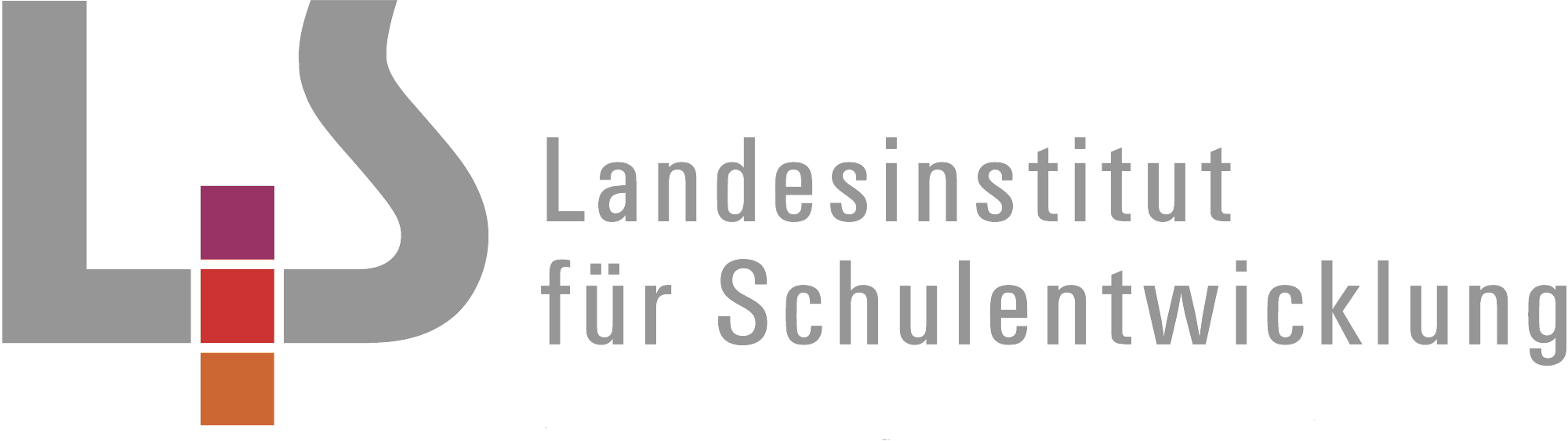 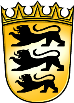 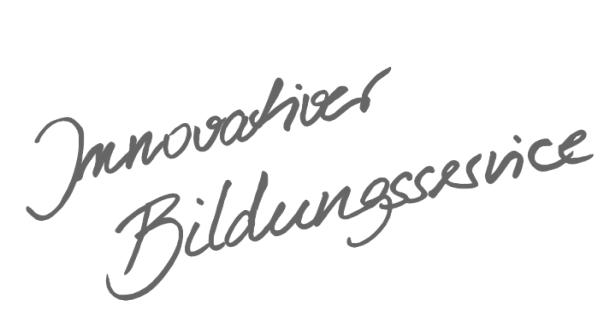 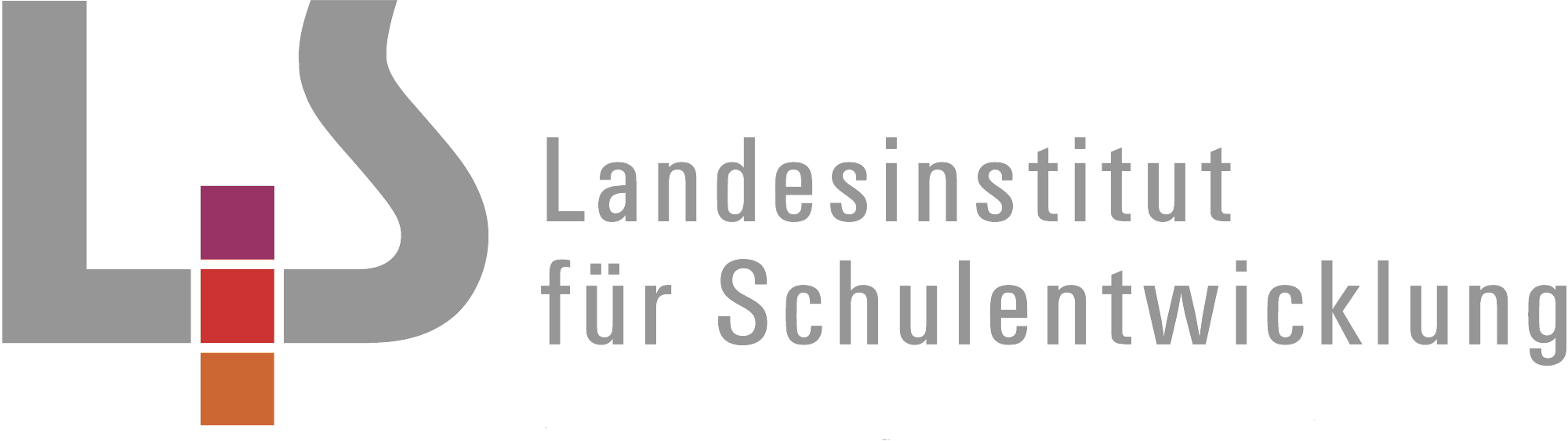 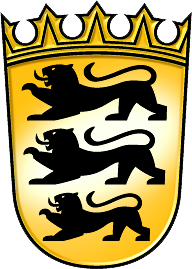 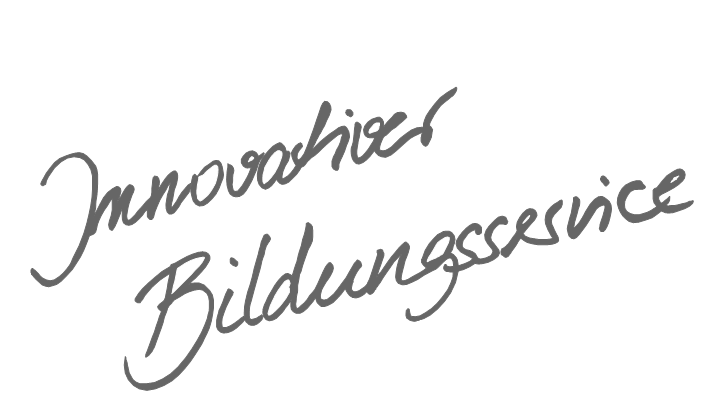 InhaltsverzeichnisAllgemeines Vorwort zu den Beispielcurricula	IFachspezifisches Vorwort	IIIslamische Religionslehre sunnitischer Prägung – Klassen 3/4	1Wir danken Gott	1Wir danken Gott – Dankesfest (interreligiös)	3Gotteshäuser – Die Moschee	6Gotteshäuser – Kirche und Synagoge	9Das Rituelle Gebet – Salah	11Gemeinsam stark im Ramadan	13Muhammad – Der Vertrauenswürdige	16Iqra – Lies	18Muhammad – Leben und Handeln	20Die Auswanderung – Hidschra	21Die Botschaft von Muhammad	23Musa – Moses	25Ibrahim (Abraham) und das Opferfest	28Koran – Das Wort Gottes	30Sure Al-Fatiha – Die Eröffnende	32Hadith und Sunna	34Naturphänomene als Zeichen Gottes	36Yunus – Jonas	37Eigenschaften Gottes	39Umgang mit Trauer und Tod	41Gemeinsames Abschlussfrühstück	43Allgemeines Vorwort zu den BeispielcurriculaBeispielcurricula zeigen eine Möglichkeit auf, wie aus dem Bildungsplan unterrichtliche Praxis werden kann. Sie erheben hierbei keinen Anspruch einer normativen Vorgabe, sondern dienen vielmehr als beispielhafte Vorlage zur Unterrichtsplanung und -gestaltung. Diese kann bei der Erstellung oder Weiterentwicklung von schul- und fachspezifischen Jahresplanungen ebenso hilfreich sein wie bei der konkreten Unterrichtsplanung der Lehrkräfte.Curricula sind keine abgeschlossenen Produkte, sondern befinden sich in einem dauerhaften Entwicklungsprozess, müssen jeweils neu an die schulische Ausgangssituation angepasst werden und sollten auch nach den Erfahrungswerten vor Ort kontinuierlich fortgeschrieben und modifiziert werden. Sie sind somit sowohl an den Bildungsplan als auch an den Kontext der jeweiligen Schule gebunden und müssen entsprechend angepasst werden. Das gilt auch für die Zeitplanung, welche vom Gesamtkonzept und den örtlichen Gegebenheiten abhängig und daher nur als Vorschlag zu betrachten ist.Der Aufbau der Beispielcurricula ist für alle Fächer einheitlich: Ein fachspezifisches Vorwort thematisiert die Besonderheiten des jeweiligen Fachcurriculums und gibt ggf. Lektürehinweise für das Curriculum, das sich in tabellarischer Form dem Vorwort anschließt.In den ersten beiden Spalten der vorliegenden Curricula werden beispielhafte Zuordnungen zwischen den prozess- und inhaltsbezogenen Kompetenzen dargestellt. In der dritten Spalte wird vorgeschlagen, wie die Themen und Inhalte im Unterricht umgesetzt und konkretisiert werden können. In der vierten Spalte wird auf Möglichkeiten zur Vertiefung und Erweiterung des Kompetenzerwerbs im Rahmen des Schulcurriculums hingewiesen und aufgezeigt, wie die Leitperspektiven in den Fachunterricht eingebunden werden können und in welcher Hinsicht eine Zusammenarbeit mit anderen Fächern sinnvoll sein kann. An dieser Stelle finden sich auch Hinweise und Verlinkungen auf konkretes Unterrichtsmaterial.Fachspezifisches VorwortDieses Beispielcurriculum zeigt auf, wie die prozessbezogenen und die inhaltsbezogenen Kompetenzen des Bildungsplans 2016 Grundschule für das Fach Islamische Religionslehre miteinander verwoben und im Unterricht umgesetzt werden können.Die linke Spalte weist die Bereiche der prozessbezogenen Kompetenzen aus. Sie können sich aufgrund der Spiralcurricularität wiederholen. Die zweite Spalte stellt die im Bildungsplan genannten inhaltsbezogenen Teilkompetenzen der verschiedenen Teilbereiche in einer möglichen unterrichtlichen Anordnung dar und zeigt somit eine Vernetzung der prozessbezogenen mit den inhaltsbezogenen Kompetenzen. Mit Blick auf die unterschiedlichen Lernentwicklungen und die jeweiligen Vorerfahrungen der Schülerinnen und Schüler sind in dem vorliegenden Curriculum alle inhaltsbezogenen Kompetenzen des Bildungsplans der Klassen 3 und 4 aufgeführt.So kann die Lehrkraft dieses Curriculum in Form der didaktischen Reduktion auf zwei Unterrichtsjahre verteilen und Schwerpunkte setzen. Dadurch kann gewährleistet werden, dass in jahrgangsgemischten Klassen keine Wiederholung stattfindet bzw. die Themen spiralcurricular vertieft werden. Somit kann eine für die im Fokus stehende Klasse sinnvolle Verteilung der inhaltsbezogenen Kompetenzen erreicht werden.Die prozess- und inhaltsbezogenen Kompetenzen stehen jeweils am Anfang einer jeden Unterrichtseinheit, sodass man zu Beginn eine Übersicht erhält, welche prozess- und inhaltsbezogenen Kompetenzen für die jeweilige Konkretisierung eine Rolle spielen.Bei der Erwähnung der Propheten wurde auf die Gebetsformel (Sallallahu alaihi wa sallam – Möge Gottes Segen und Frieden auf ihm sein) in Anlehnung an den Bildungsplan 2016 und aus Lesbarkeitsgründen verzichtet. Im Unterricht sollte diese Gebetsformel aber durchaus Beachtung finden. Islamische Religionslehre sunnitischer Prägung – Klassen 3/4Wir danken Gottca. 2 Std.Wir danken Gottca. 2 Std.Wir danken Gottca. 2 Std.Wir danken Gottca. 2 Std.Die Schülerinnen und Schüler erfahren die Begrüßung als Anfangsritual für ein harmonisches Miteinander. Sie setzen sich damit auseinander, wofür sie dankbar sein können und drücken diese Dankbarkeit zu Gott mit einem selbstständig formulierten Bittgebet aus. Die Schülerinnen und Schüler erfahren die Begrüßung als Anfangsritual für ein harmonisches Miteinander. Sie setzen sich damit auseinander, wofür sie dankbar sein können und drücken diese Dankbarkeit zu Gott mit einem selbstständig formulierten Bittgebet aus. Die Schülerinnen und Schüler erfahren die Begrüßung als Anfangsritual für ein harmonisches Miteinander. Sie setzen sich damit auseinander, wofür sie dankbar sein können und drücken diese Dankbarkeit zu Gott mit einem selbstständig formulierten Bittgebet aus. Die Schülerinnen und Schüler erfahren die Begrüßung als Anfangsritual für ein harmonisches Miteinander. Sie setzen sich damit auseinander, wofür sie dankbar sein können und drücken diese Dankbarkeit zu Gott mit einem selbstständig formulierten Bittgebet aus. Prozessbezogene KompetenzenInhaltsbezogene KompetenzenKonkretisierung,
Vorgehen im UnterrichtHinweise, Arbeitsmittel, 
Organisation, VerweiseDie Schülerinnen und Schüler könnenDie Schülerinnen und Schüler können„Salam alaikum“ als Grußritual im Stehkreis Ein gemeinsames Lied zum Friedensgruß wird gesungen.Deckblatt für das Schuljahr wird gestaltet. Möglicher Impuls: Was verbindest du mit dem islamischen Religionsunterricht?Die Schülerinnen und Schüler gestalten das Deckblatt mithilfe von ihren Eindrücken aus den letzten Jahren im Religionsunterricht und präsentieren diese.Die Schülerinnen und Schüler bekommen den Arbeitsauftrag, etwas in der Natur zu suchen, wofür sie dankbar sind und worüber sie sich freuen.Die Lehrkraft und die Schülerinnen und Schüler sammeln die Gegenstände und tauschen sich darüber aus.Mögliche Impulse: Wem dankst du?Wie bringst du deine Dankbarkeit zum Ausdruck?Im Klassenzimmer liest die Lehrkraft ein Bittgebet zur Dankbarkeit vor. Die Schülerinnen und Schüler formulieren ihr persönliches Bittgebet und schreiben dieses in ihr Religionsheft. Die persönlichen Bittgebete werden im Gebetskreis auf freiwilliger Basis vorgetragen.Dieses Ritual wird in jeder Stunde sowohl zum Anfang als auch zum Schluss als Ritual genutzt.Grußritual: Beide Arme nach oben („Gottes“)Hände zum Herzen anlegen („Frieden“)Arme ausstrecken („Sei mit Euch“)Mögliches Lied: Salam alaikumDeckblatt nur mit einer Kalligrafie von Bismillah versehen.L MBPapier und Stifte zur Verfügung stellenL BNEElhamdulillah als Dankbarkeitsausspruch Die Gegenstände können auf einem Tuch im Klassenzimmer ausgestellt werden. L MBDie Handinnenflächen werden zum Gebet geöffnet.  2.1 Wahrnehmen und Darstellen1. wahrnehmen und beschreiben, wo sie Ausdrucksformen gelebten Glaubens und religiösen Fragestellungen in ihrem Alltag/Leben begegnen2.2 Deuten2. Symbole und Symbolhandlungen erleben und deuten2.5 Gestalten und Handeln2. religiöse und gottesdienstliche Ausdrucksformen dem Ritus gemäß verrichten und mitgestalten3.2.1 Mensch und Glaube(1) im Glauben Hilfestellungen erkennen, um sie in Lebenssituationen zu  nutzen(4) das Bittgebet (Dua) als Verbindung zu Gott annehmen und ausführen„Salam alaikum“ als Grußritual im Stehkreis Ein gemeinsames Lied zum Friedensgruß wird gesungen.Deckblatt für das Schuljahr wird gestaltet. Möglicher Impuls: Was verbindest du mit dem islamischen Religionsunterricht?Die Schülerinnen und Schüler gestalten das Deckblatt mithilfe von ihren Eindrücken aus den letzten Jahren im Religionsunterricht und präsentieren diese.Die Schülerinnen und Schüler bekommen den Arbeitsauftrag, etwas in der Natur zu suchen, wofür sie dankbar sind und worüber sie sich freuen.Die Lehrkraft und die Schülerinnen und Schüler sammeln die Gegenstände und tauschen sich darüber aus.Mögliche Impulse: Wem dankst du?Wie bringst du deine Dankbarkeit zum Ausdruck?Im Klassenzimmer liest die Lehrkraft ein Bittgebet zur Dankbarkeit vor. Die Schülerinnen und Schüler formulieren ihr persönliches Bittgebet und schreiben dieses in ihr Religionsheft. Die persönlichen Bittgebete werden im Gebetskreis auf freiwilliger Basis vorgetragen.Dieses Ritual wird in jeder Stunde sowohl zum Anfang als auch zum Schluss als Ritual genutzt.Grußritual: Beide Arme nach oben („Gottes“)Hände zum Herzen anlegen („Frieden“)Arme ausstrecken („Sei mit Euch“)Mögliches Lied: Salam alaikumDeckblatt nur mit einer Kalligrafie von Bismillah versehen.L MBPapier und Stifte zur Verfügung stellenL BNEElhamdulillah als Dankbarkeitsausspruch Die Gegenstände können auf einem Tuch im Klassenzimmer ausgestellt werden. L MBDie Handinnenflächen werden zum Gebet geöffnet.  Die Lehrkraft zeigt Bilder mit Kindern in Gebetssituationen.Die Schülerinnen und Schüler äußern sich und setzen sich dazu in Beziehung.Möglicher Impuls: Dürfen wir uns nur zu festen Zeiten an Gott wenden?Die Schülerinnen und Schüler erkennen, dass man in verschiedenen Situationen (unabhängig von Zeit und Ort) ein Dua sprechen kann.Gebetssituationen als Bilder dargestellt: Fahrrad fahren, Essenssituation, Reisen, Klassenarbeit, Krankheit, vor dem Schlafengehen L PGWir danken Gott – Dankesfest (interreligiös)ca. 4 Std.Wir danken Gott – Dankesfest (interreligiös)ca. 4 Std.Wir danken Gott – Dankesfest (interreligiös)ca. 4 Std.Wir danken Gott – Dankesfest (interreligiös)ca. 4 Std.Die Schülerinnen und Schüler erfahren, dass sie gemeinsam dem einen Gott danken können und dabei erkennen sie, dass sie für ähnliche Inhalte (Familie, Essen und Trinken,…) dankbar sind. Da es sich um eine interreligiöse Unterrichtseinheit handelt, sollte die Planung mit den Parallelkollegen des christlichen Unterrichts gemeinsam durchgeführt werden. Die christlichen und muslimischen Schülerinnen und Schüler erfahren gemeinsam die Inhalte der Einheit.Die Schülerinnen und Schüler erfahren, dass sie gemeinsam dem einen Gott danken können und dabei erkennen sie, dass sie für ähnliche Inhalte (Familie, Essen und Trinken,…) dankbar sind. Da es sich um eine interreligiöse Unterrichtseinheit handelt, sollte die Planung mit den Parallelkollegen des christlichen Unterrichts gemeinsam durchgeführt werden. Die christlichen und muslimischen Schülerinnen und Schüler erfahren gemeinsam die Inhalte der Einheit.Die Schülerinnen und Schüler erfahren, dass sie gemeinsam dem einen Gott danken können und dabei erkennen sie, dass sie für ähnliche Inhalte (Familie, Essen und Trinken,…) dankbar sind. Da es sich um eine interreligiöse Unterrichtseinheit handelt, sollte die Planung mit den Parallelkollegen des christlichen Unterrichts gemeinsam durchgeführt werden. Die christlichen und muslimischen Schülerinnen und Schüler erfahren gemeinsam die Inhalte der Einheit.Die Schülerinnen und Schüler erfahren, dass sie gemeinsam dem einen Gott danken können und dabei erkennen sie, dass sie für ähnliche Inhalte (Familie, Essen und Trinken,…) dankbar sind. Da es sich um eine interreligiöse Unterrichtseinheit handelt, sollte die Planung mit den Parallelkollegen des christlichen Unterrichts gemeinsam durchgeführt werden. Die christlichen und muslimischen Schülerinnen und Schüler erfahren gemeinsam die Inhalte der Einheit.Prozessbezogene KompetenzenInhaltsbezogene KompetenzenKonkretisierung,
Vorgehen im UnterrichtHinweise, Arbeitsmittel, 
Organisation, VerweiseDie Schülerinnen und Schüler könnenDie Schülerinnen und Schüler könnenDie Lehrkraft bringt einen Korb voller Früchte mit.Die Schülerinnen und Schüler benennen die Früchte. Sie erkennen, dass Gott diese Früchte erschaffen hat. Mögliche Impulse:Woher kommen diese Früchte?Wie sind sie entstanden? Was benötigen sie für ihr Wachstum?Die Lehrkraft legt ein Rollenspiel am OHP auf, in dem es um das Brot vom Bäcker geht. Die Lehrkraft verteilt die Rollen und die Schülerinnen und Schüler lesen ihre Rolle vor und besprechen die Bedeutung des Rollenspiels.Im Stuhlkreis legt die Lehrkraft Fragen in die Mitte, die zum Aktivieren des Vorwissens dienen sollen. Die Lehrkraft legt Puzzleteile in die Mitte, die zum formulieren von Bittgebeten zur Dankbarkeit dienen sollen. Den Schülerinnen und Schülern soll vermittelt werden, dass es wichtig ist, diese Dankbarkeit auszusprechen.Die Schülerinnen und Schüler arbeiten an Stationen:Gebetsscheibe basteln“Gottes Tür steht immer offen”GebetsbaumDie Lehrkraft hängt einen Baum mit Stamm und Ästen aus Pappe an die Tafel. Die Schülerinnen und Schüler hängen ihre Blätter dazu. Somit entsteht ein Dankesbaum. Die Schülerinnen und Schüler stellen fest, dass wir alle für ähnliche Dinge/Personen Gott danken.Zum Abschluss singen alle gemeinsam das Lied „Danke für diesen guten Morgen“.Kürbis, Äpfel, Birnen, Trauben,…L BNERollenspiel: Kinder bedanken sich beim Verkäufer für das Brot, dieser erwähnt, dass sie sich beim Bäcker bedanken müssen; Müller; Bauer; GottL MBFragen: Wo betest du? Wann betest du? Wie betest du? Puzzleteile: O Herrr, Guter Gott, Ya Rabb, Ya Allah, Alhamdulillah …ich danke Dir für…Zwei Scheiben werden mit einer Musterklammer befestigt. Auf der einen Scheibe befindet sich ein offenes Fenster. Wenn man diese Scheibe dreht, erscheint ein Bild (Familie, Natur, Lebensmittel,…), das als Gebetsanlass dienen soll.Eine Seite mit einer aufgeklebten Tür gestalten. Beim Aufmachen der Tür befinden sich dahinter Bittgebete, welche die Schülerinnen und Schüler selbst aufschreiben Dahinter stehen verschiedene Bittgebete.Notiere: Für was bist du Gott besonders dankbar? Dies wird dann auf Pappe notiert oder gemalt, die in der Form eines Baumblattes ausgeschnitten wird. L MBMögliches Lied: Danke für diesen guten Morgen (Martin Gotthard Schneider)Mit der interreligiösen Unterrichteinheit kann auch ein Dankesfest (für die Eltern) organisiert werden. Das Rollenspiel kann vorgespielt werden, es wird vorgesungen und die Schülerinnen und Schüler präsentieren ihre Materialien an verschiedenen Ständen.L BTV2.1 Wahrnehmen und Darstellen1. wahrnehmen und beschreiben, wo sie Ausdrucksformen gelebten Glaubens und religiösen Fragestellungen in ihrem Alltag/Leben begegnen2.2 Deuten2. Symbole und Symbolhandlungen erleben und deuten2.4 Kommunizieren und Dialogfähig-Sein3. anderen wertschätzend, achtsam, sensibel und respektvoll begegnen, auch im Kontext interkonfessioneller und interreligiöser Begegnungen3.2.1 Mensch und Glaube(4) das Bittgebet (Dua) als Verbindung zu Gott annehmen und ausführen3.2.7 Religionen (1) Angehörige und Ausdrucksformen anderer Religionen wahrnehmen und ihre Beobachtungen beschreiben(3) Gemeinsamkeiten und Unterschiede christlicher, jüdischer und muslimischer Feste und Festzeiten wahrnehmen und an ausgewählten Beispielen aufzeigen(4) ein wertschätzendes Miteinander in Begegnungssituationen mitplanen und mitgestalten Die Lehrkraft bringt einen Korb voller Früchte mit.Die Schülerinnen und Schüler benennen die Früchte. Sie erkennen, dass Gott diese Früchte erschaffen hat. Mögliche Impulse:Woher kommen diese Früchte?Wie sind sie entstanden? Was benötigen sie für ihr Wachstum?Die Lehrkraft legt ein Rollenspiel am OHP auf, in dem es um das Brot vom Bäcker geht. Die Lehrkraft verteilt die Rollen und die Schülerinnen und Schüler lesen ihre Rolle vor und besprechen die Bedeutung des Rollenspiels.Im Stuhlkreis legt die Lehrkraft Fragen in die Mitte, die zum Aktivieren des Vorwissens dienen sollen. Die Lehrkraft legt Puzzleteile in die Mitte, die zum formulieren von Bittgebeten zur Dankbarkeit dienen sollen. Den Schülerinnen und Schülern soll vermittelt werden, dass es wichtig ist, diese Dankbarkeit auszusprechen.Die Schülerinnen und Schüler arbeiten an Stationen:Gebetsscheibe basteln“Gottes Tür steht immer offen”GebetsbaumDie Lehrkraft hängt einen Baum mit Stamm und Ästen aus Pappe an die Tafel. Die Schülerinnen und Schüler hängen ihre Blätter dazu. Somit entsteht ein Dankesbaum. Die Schülerinnen und Schüler stellen fest, dass wir alle für ähnliche Dinge/Personen Gott danken.Zum Abschluss singen alle gemeinsam das Lied „Danke für diesen guten Morgen“.Kürbis, Äpfel, Birnen, Trauben,…L BNERollenspiel: Kinder bedanken sich beim Verkäufer für das Brot, dieser erwähnt, dass sie sich beim Bäcker bedanken müssen; Müller; Bauer; GottL MBFragen: Wo betest du? Wann betest du? Wie betest du? Puzzleteile: O Herrr, Guter Gott, Ya Rabb, Ya Allah, Alhamdulillah …ich danke Dir für…Zwei Scheiben werden mit einer Musterklammer befestigt. Auf der einen Scheibe befindet sich ein offenes Fenster. Wenn man diese Scheibe dreht, erscheint ein Bild (Familie, Natur, Lebensmittel,…), das als Gebetsanlass dienen soll.Eine Seite mit einer aufgeklebten Tür gestalten. Beim Aufmachen der Tür befinden sich dahinter Bittgebete, welche die Schülerinnen und Schüler selbst aufschreiben Dahinter stehen verschiedene Bittgebete.Notiere: Für was bist du Gott besonders dankbar? Dies wird dann auf Pappe notiert oder gemalt, die in der Form eines Baumblattes ausgeschnitten wird. L MBMögliches Lied: Danke für diesen guten Morgen (Martin Gotthard Schneider)Mit der interreligiösen Unterrichteinheit kann auch ein Dankesfest (für die Eltern) organisiert werden. Das Rollenspiel kann vorgespielt werden, es wird vorgesungen und die Schülerinnen und Schüler präsentieren ihre Materialien an verschiedenen Ständen.L BTVGotteshäuser – Die Moscheeca. 4 Std.Gotteshäuser – Die Moscheeca. 4 Std.Gotteshäuser – Die Moscheeca. 4 Std.Gotteshäuser – Die Moscheeca. 4 Std.Die Schülerinnen und Schüler lernen die wichtigen Merkmale einer Moschee und kennen deren Funktionen. Sie stellen einen Bezug zu ihrer örtlichen Moschee her und besuchen diese.Die Schülerinnen und Schüler lernen die wichtigen Merkmale einer Moschee und kennen deren Funktionen. Sie stellen einen Bezug zu ihrer örtlichen Moschee her und besuchen diese.Die Schülerinnen und Schüler lernen die wichtigen Merkmale einer Moschee und kennen deren Funktionen. Sie stellen einen Bezug zu ihrer örtlichen Moschee her und besuchen diese.Die Schülerinnen und Schüler lernen die wichtigen Merkmale einer Moschee und kennen deren Funktionen. Sie stellen einen Bezug zu ihrer örtlichen Moschee her und besuchen diese.Prozessbezogene KompetenzenInhaltsbezogene KompetenzenKonkretisierung,
Vorgehen im UnterrichtHinweise, Arbeitsmittel, 
Organisation, VerweiseDie Schülerinnen und Schüler könnenDie Schülerinnen und Schüler könnenDie Lehrkraft zeigt verschiedene Moscheebilder als stummen Impuls.Mögliche Impulse:In welchen Moscheen wart ihr schon einmal?Erkennt ihr eine dieser Moscheen?Die Schülerinnen und Schüler äußern sich dazu und stellen äußerliche Gemeinsamkeiten fest. Die Begriffe werden als Wortkarten an der Tafel festgehalten.Die Lehrkraft thematisiert die Funktion des Minaretts und des Brunnens, die Bedeutung der Mondsichel.Die Lehrkraft hängt die Moscheebilder ab, dahinter befinden sich Bilder zu den jeweiligen Innenräumen der Moscheen. Die Schülerinnen und Schüler äußern sich zu den Innenräumen und stellen  Gemeinsamkeiten fest. Wenn die arabischen bzw. deutschen Begriffe fallen, werden diese auch in Form von Wortkarten an der Tafel festgehalten.Die Lehrkraft thematisiert die Funktion der inneren Merkmale.Möglicher Impuls:Könnt ihr euch vorstellen oder habt ihr schon einmal gesehen, wie die Mihrab, Minbar oder die Kursi benutzt werden?Die Schülerinnen und Schüler basteln sich eine Klappmoschee mit allen Merkmalen, beschriften und gestalten diese mit den arabischen und deutschen Begriffen.Die Moschee wird in das Heft eingeklebt.Nachdem die Schülerinnen und Schüler die Bezeichnungen der einzelnen Bestandteile verinnerlicht haben, bearbeiten Sie einen Lückentext zu deren Funktionen. Die Schülerinnen und Schüler äußern sich, zu welchen Anlässen sie die Moschee besuchen. Die Lehrkraft kündigt für die nächste Doppelstunde einen Moscheebesuch an.Moscheebesuch:Moscheeführung in Begleitung vom ImamMoscheerallyeDie Schülerinnen und Schüler bekommen die Chance, die Moschee in Partnerarbeit zu erkunden. Dabei bekommen sie Aufgaben in Form einer Moscheerallye.FragerundeDie Schülerinnen und Schüler bekommen die Möglichkeit, direkten Kontakt zum Imam aufzunehmen, indem sie ihre Fragen stellen dürfen.Moscheebilder, hier sollte darauf geachtet werden, dass traditionelle und moderne Moscheegebäude zu sehen sind. Wenn es in der Umgebung Moscheen gibt, sollten auch diese auf den Bildern zu sehen sein.Minarette, Kuppel, Mondsichel, Brunnen sind äußerlich sichtbare Merkmale.Mihrab (Gebetsnische), Minbar (Freitagskanzel), Kursi (Vortragspult)L MBAB: Ein Din-A4-Blatt mit den inneren Merkmalen in der Mitte vom Blatt als Innenraum. Auf der Rückseite ist eine Moscheeansicht von außen zu sehen. Die Schülerinnen und Schüler schneiden die Außenränder aus und klappen das Äußere nach innen. Somit hat man im zugeklappten Zustand eine Moschee mit einer Kuppel und zwei Minaretten. Wenn man die Moschee aufklappt, sieht man den Innenraum mit den inneren Merkmalen.AB Lückentext mit den Funktionen der Moscheemerkmale.L MBMögliche Besuchsanlässe: Gebet, Freitagsgebet, Festgebet, Ramadan, Feste, …Kontakt zur örtlichen Moschee/Hodscha/Imam aufnehmenDie Lehrkraft sollte die Moschee im Vorfeld besucht haben, um auch die Moscheerallye vorzubereiten.Nach Möglichkeit deutschsprachige Führung planen, ansonsten kann die Lehrkraft die Moscheeführung übernehmen.Mögliche Aufgabenbeispiele Moscheerallye:Suche die Gebetszeiten in der Moschee und notiere sie für den heutigen Tag.Finde heraus, wie viele Menschen in einer Reihe beten könnten.Gibt es noch andere Räume in der Moschee? Wie viele Kronleuchter gibt es?Welche Dekorationen siehst du an den Wänden?L MB2.1 Wahrnehmen und Darstellen1. wahrnehmen und beschreiben, wo sie Ausdrucksformen gelebten Glaubens und religiösen Fragestellungen in ihrem Alltag/Leben begegnen2.2 Deuten2. Symbole und Symbolhandlungen erleben und deuten2.5 Gestalten und Handeln1. sich mit menschlichen Grunderfahrungen, dem eigenen Leben, den Erfahrungen der muslimischen Gemeinschaft und den islamischen Glaubensüberlieferungen kreativ gestaltend auseinandersetzen3.2.1 Mensch und Glaube(5) die charakteristischen Merkmale einer Moschee benennen und kennen die verschiedenen Anlässe für den MoscheebesuchDie Lehrkraft zeigt verschiedene Moscheebilder als stummen Impuls.Mögliche Impulse:In welchen Moscheen wart ihr schon einmal?Erkennt ihr eine dieser Moscheen?Die Schülerinnen und Schüler äußern sich dazu und stellen äußerliche Gemeinsamkeiten fest. Die Begriffe werden als Wortkarten an der Tafel festgehalten.Die Lehrkraft thematisiert die Funktion des Minaretts und des Brunnens, die Bedeutung der Mondsichel.Die Lehrkraft hängt die Moscheebilder ab, dahinter befinden sich Bilder zu den jeweiligen Innenräumen der Moscheen. Die Schülerinnen und Schüler äußern sich zu den Innenräumen und stellen  Gemeinsamkeiten fest. Wenn die arabischen bzw. deutschen Begriffe fallen, werden diese auch in Form von Wortkarten an der Tafel festgehalten.Die Lehrkraft thematisiert die Funktion der inneren Merkmale.Möglicher Impuls:Könnt ihr euch vorstellen oder habt ihr schon einmal gesehen, wie die Mihrab, Minbar oder die Kursi benutzt werden?Die Schülerinnen und Schüler basteln sich eine Klappmoschee mit allen Merkmalen, beschriften und gestalten diese mit den arabischen und deutschen Begriffen.Die Moschee wird in das Heft eingeklebt.Nachdem die Schülerinnen und Schüler die Bezeichnungen der einzelnen Bestandteile verinnerlicht haben, bearbeiten Sie einen Lückentext zu deren Funktionen. Die Schülerinnen und Schüler äußern sich, zu welchen Anlässen sie die Moschee besuchen. Die Lehrkraft kündigt für die nächste Doppelstunde einen Moscheebesuch an.Moscheebesuch:Moscheeführung in Begleitung vom ImamMoscheerallyeDie Schülerinnen und Schüler bekommen die Chance, die Moschee in Partnerarbeit zu erkunden. Dabei bekommen sie Aufgaben in Form einer Moscheerallye.FragerundeDie Schülerinnen und Schüler bekommen die Möglichkeit, direkten Kontakt zum Imam aufzunehmen, indem sie ihre Fragen stellen dürfen.Moscheebilder, hier sollte darauf geachtet werden, dass traditionelle und moderne Moscheegebäude zu sehen sind. Wenn es in der Umgebung Moscheen gibt, sollten auch diese auf den Bildern zu sehen sein.Minarette, Kuppel, Mondsichel, Brunnen sind äußerlich sichtbare Merkmale.Mihrab (Gebetsnische), Minbar (Freitagskanzel), Kursi (Vortragspult)L MBAB: Ein Din-A4-Blatt mit den inneren Merkmalen in der Mitte vom Blatt als Innenraum. Auf der Rückseite ist eine Moscheeansicht von außen zu sehen. Die Schülerinnen und Schüler schneiden die Außenränder aus und klappen das Äußere nach innen. Somit hat man im zugeklappten Zustand eine Moschee mit einer Kuppel und zwei Minaretten. Wenn man die Moschee aufklappt, sieht man den Innenraum mit den inneren Merkmalen.AB Lückentext mit den Funktionen der Moscheemerkmale.L MBMögliche Besuchsanlässe: Gebet, Freitagsgebet, Festgebet, Ramadan, Feste, …Kontakt zur örtlichen Moschee/Hodscha/Imam aufnehmenDie Lehrkraft sollte die Moschee im Vorfeld besucht haben, um auch die Moscheerallye vorzubereiten.Nach Möglichkeit deutschsprachige Führung planen, ansonsten kann die Lehrkraft die Moscheeführung übernehmen.Mögliche Aufgabenbeispiele Moscheerallye:Suche die Gebetszeiten in der Moschee und notiere sie für den heutigen Tag.Finde heraus, wie viele Menschen in einer Reihe beten könnten.Gibt es noch andere Räume in der Moschee? Wie viele Kronleuchter gibt es?Welche Dekorationen siehst du an den Wänden?L MBGotteshäuser – Kirche und Synagogeca. 4 Std.Gotteshäuser – Kirche und Synagogeca. 4 Std.Gotteshäuser – Kirche und Synagogeca. 4 Std.Gotteshäuser – Kirche und Synagogeca. 4 Std.Die Schülerinnen und Schüler erkennen Merkmale der jüdischen und christlichen Gotteshäuser und können diese zuordnen. Anhand der Kooperation mit der christlichen und auch/oder jüdischen Religionsgruppe wird ein Austausch angeregt und ein gemeinsamer Besuch findet statt.Die Schülerinnen und Schüler erkennen Merkmale der jüdischen und christlichen Gotteshäuser und können diese zuordnen. Anhand der Kooperation mit der christlichen und auch/oder jüdischen Religionsgruppe wird ein Austausch angeregt und ein gemeinsamer Besuch findet statt.Die Schülerinnen und Schüler erkennen Merkmale der jüdischen und christlichen Gotteshäuser und können diese zuordnen. Anhand der Kooperation mit der christlichen und auch/oder jüdischen Religionsgruppe wird ein Austausch angeregt und ein gemeinsamer Besuch findet statt.Die Schülerinnen und Schüler erkennen Merkmale der jüdischen und christlichen Gotteshäuser und können diese zuordnen. Anhand der Kooperation mit der christlichen und auch/oder jüdischen Religionsgruppe wird ein Austausch angeregt und ein gemeinsamer Besuch findet statt.Prozessbezogene KompetenzenInhaltsbezogene KompetenzenKonkretisierung,
Vorgehen im UnterrichtHinweise, Arbeitsmittel, 
Organisation, VerweiseDie Schülerinnen und Schüler könnenDie Schülerinnen und Schüler könnenDie Lehrkraft zeigt zwei Bilder von einem Gottesdienst in der Synagoge und in der Kirche.Die Schülerinnen und Schüler nehmen dazu Bezug und äußern sich.Mögliche Impulse:Sind das Bilder einer Moschee?Woran erkennst du, dass dies eine Synagoge/Kirche ist?Kannst du Merkmale/Symbole erkennen?Die Lehrkraft stellt den Arbeitsauftrag vor:  Die Schülerinnen und Schüler schneiden die Symbole aus und kleben diese an die richtige Stelle in der Tabelle.Die christlichen/jüdischen und islamischen Schülerinnen und Schüler tauschen sich zu den verschiedenen Anlässen aus, die sie in das jeweilige Gotteshaus führt. Sie stellen ihre Erfahrungen vor.Besuch einer Kirche/SynagogeBei den Bildern darauf achten, dass möglichst viele typische Merkmale zu erkennen sind.Kirche: Altar, Kreuz, Bilder, KerzenSynagoge: Thora, Davidstern, Kippa, MenoraAB: Eine Tabelle mit 3 Spalten Mosche/Kirche/Synagoge und den einzelnen Symbolen zum Ausschneiden.L MBNach der allgemeinen Einführung folgt der Unterricht auf interreligiöser Ebene.Kommunion, Taufe, Bar-Mizwa, …Je nach örtlichen Möglichkeiten sollte man auch in Kooperation mit den christlichen oder jüdischen Religionsklassen einen Besuch planen und durchführen.L BTV2.1 Wahrnehmen und Darstellen1. wahrnehmen und beschreiben, wo sie Ausdrucksformen gelebten Glaubens und religiösen Fragestellungen in ihrem Alltag/Leben begegnen2.2 Deuten2. Symbole und Symbolhandlungen erleben und deuten2.4 Kommunizieren und Dialogfähig-Sein3. anderen wertschätzend, achtsam, sensibel und respektvoll begegnen, auch im Kontext interkonfessioneller und interreligiöser Begegnungen3.2.7. Religionen(1) Angehörige und Ausdrucksformen anderer Religionen wahrnehmen und ihre Beobachtungen beschreiben(2) exemplarisch Gemeinsamkeiten und Unterschiede von Judentum, Christentum und Islam herausarbeitenDie Lehrkraft zeigt zwei Bilder von einem Gottesdienst in der Synagoge und in der Kirche.Die Schülerinnen und Schüler nehmen dazu Bezug und äußern sich.Mögliche Impulse:Sind das Bilder einer Moschee?Woran erkennst du, dass dies eine Synagoge/Kirche ist?Kannst du Merkmale/Symbole erkennen?Die Lehrkraft stellt den Arbeitsauftrag vor:  Die Schülerinnen und Schüler schneiden die Symbole aus und kleben diese an die richtige Stelle in der Tabelle.Die christlichen/jüdischen und islamischen Schülerinnen und Schüler tauschen sich zu den verschiedenen Anlässen aus, die sie in das jeweilige Gotteshaus führt. Sie stellen ihre Erfahrungen vor.Besuch einer Kirche/SynagogeBei den Bildern darauf achten, dass möglichst viele typische Merkmale zu erkennen sind.Kirche: Altar, Kreuz, Bilder, KerzenSynagoge: Thora, Davidstern, Kippa, MenoraAB: Eine Tabelle mit 3 Spalten Mosche/Kirche/Synagoge und den einzelnen Symbolen zum Ausschneiden.L MBNach der allgemeinen Einführung folgt der Unterricht auf interreligiöser Ebene.Kommunion, Taufe, Bar-Mizwa, …Je nach örtlichen Möglichkeiten sollte man auch in Kooperation mit den christlichen oder jüdischen Religionsklassen einen Besuch planen und durchführen.L BTVDas Rituelle Gebet – Salahca. 2 Std.Das Rituelle Gebet – Salahca. 2 Std.Das Rituelle Gebet – Salahca. 2 Std.Das Rituelle Gebet – Salahca. 2 Std.Die Schülerinnen und Schüler wiederholen die wichtigsten Inhalte zum Salah/Ritualgebet und erweitern die Haltungen mit den dazugehörigen Gebetsformeln.Sie erfahren ein Gemeinschaftsgebet mit einem Bittgebet zum Abschluss.Die Schülerinnen und Schüler wiederholen die wichtigsten Inhalte zum Salah/Ritualgebet und erweitern die Haltungen mit den dazugehörigen Gebetsformeln.Sie erfahren ein Gemeinschaftsgebet mit einem Bittgebet zum Abschluss.Die Schülerinnen und Schüler wiederholen die wichtigsten Inhalte zum Salah/Ritualgebet und erweitern die Haltungen mit den dazugehörigen Gebetsformeln.Sie erfahren ein Gemeinschaftsgebet mit einem Bittgebet zum Abschluss.Die Schülerinnen und Schüler wiederholen die wichtigsten Inhalte zum Salah/Ritualgebet und erweitern die Haltungen mit den dazugehörigen Gebetsformeln.Sie erfahren ein Gemeinschaftsgebet mit einem Bittgebet zum Abschluss.Prozessbezogene KompetenzenInhaltsbezogene KompetenzenKonkretisierung,
Vorgehen im UnterrichtHinweise, Arbeitsmittel, 
Organisation, VerweiseDie Schülerinnen und Schüler könnenDie Schülerinnen und Schüler könnenAls Impuls legt die Lehrkraft einen Gebetsteppich auf den Boden. Somit wird das Vorwissen der Schülerinnen und Schüler aktiviert: GebetsrichtungGebetszeitenGebetswaschungGebetshaltungDie Lehrkraft stellt den Schülerinnen und Schülern die Lerntheke zum Gebetsheft vor.Die Schülerinnen und Schüler bearbeiten die Lerntheke mit ihrem Gebetsheft und gehen teilweise mit dem Partner die einzelnen Bereiche durch. Die Lehrkraft fragt die Schülerinnen und Schüler, welches Bild aus dem Puzzle entstanden ist. Die Schülerinnen und Schüler bereiten sich mit ihren mitgebrachten Gebetsutensilien auf das Gebet vor.Mit dem Kompass wird die Gebetsrichtung festgelegt und die Schülerinnen und Schüler legen ihre Teppiche in diese Richtung und können ihre Kopfbedeckungen benutzen. Die Lehrkraft betet ein kurzes Gebet laut vor und die Schülerinnen und Schüler werden zur Dschamaat/Gemeinschaft, die hinter der Lehrkraft das Gebet nachahmt.Zum Abschluss des rituellen Gebets spricht einer der Schülerinnen und Schüler sein persönliches Bittgebet.GebetsteppichIn dem Gebetsheft sollten die Schülerinnen und Schüler die Reihenfolge beachten. Gebetswaschung: Bilder zur Gebetswaschung in der richtigen Reihenfolge einklebenDie Gebetswaschung am Waschbecken gegenseitig mit dem Partner vollziehenHaltungen des Gebets begleitet mit den Gebetsformeln zuordnen und in das Gebetsheft einkleben (Kiyam Ruku, Sudschud,…)Die Gebetszeiten aus einem Gebetskalender entnehmenDie Geschichte zur Gebetsrichtung (zunächst Al-Aqsa Moschee, dann Kaaba) lesen und in das Heft einkleben, dazu Sure 2/142-144Notieren eines persönlichen Bittgebets/Dua zum Abschluss des rituellen GebetsL MBZu jeder Aufgabe gibt es ein Puzzleteil, welches auf die letzte Seite geklebt wird. Es entsteht ein Bild des Gemeinschaftlichen Gebets.Die Schülerinnen und Schüler bringen ihren eigenen Gebetsteppich und eine Kopfbedeckung mit. Dies sollte im Vorfeld als Hausaufgabe formuliert werden.Beim Gebet sollte auf die Freiwilligkeit geachtet werden. An dieser Stelle kann noch einmal auf den Unterschied zwischen Salah/Ritualgebet und Dua/Bittgebet eingegangen werden.2.1 Wahrnehmen und Darstellen1. wahrnehmen und beschreiben, wo sie Ausdrucksformen gelebten Glaubens in ihrem Alltag/Leben begegnen2.2 Deuten2. Symbolhandlungen erleben und deuten3. zentrale Textstellen aus dem Koran in eigenen Worten wiedergeben2.5 Gestalten und Handeln2. religiöse und gottesdienstliche Ausdrucksformen dem Ritus gemäß verrichten und mitgestalten3.2.1 Mensch und Glaube(3) verschiedene Arten des Gebets (Ritualgebet/Salah – Bittgebet/Dua) unterscheiden und nach ihren jeweiligen Regeln ausführen (Gebetshaltungen, Gebetszeiten, Gebetsrichtung, Gebetswaschung)Als Impuls legt die Lehrkraft einen Gebetsteppich auf den Boden. Somit wird das Vorwissen der Schülerinnen und Schüler aktiviert: GebetsrichtungGebetszeitenGebetswaschungGebetshaltungDie Lehrkraft stellt den Schülerinnen und Schülern die Lerntheke zum Gebetsheft vor.Die Schülerinnen und Schüler bearbeiten die Lerntheke mit ihrem Gebetsheft und gehen teilweise mit dem Partner die einzelnen Bereiche durch. Die Lehrkraft fragt die Schülerinnen und Schüler, welches Bild aus dem Puzzle entstanden ist. Die Schülerinnen und Schüler bereiten sich mit ihren mitgebrachten Gebetsutensilien auf das Gebet vor.Mit dem Kompass wird die Gebetsrichtung festgelegt und die Schülerinnen und Schüler legen ihre Teppiche in diese Richtung und können ihre Kopfbedeckungen benutzen. Die Lehrkraft betet ein kurzes Gebet laut vor und die Schülerinnen und Schüler werden zur Dschamaat/Gemeinschaft, die hinter der Lehrkraft das Gebet nachahmt.Zum Abschluss des rituellen Gebets spricht einer der Schülerinnen und Schüler sein persönliches Bittgebet.GebetsteppichIn dem Gebetsheft sollten die Schülerinnen und Schüler die Reihenfolge beachten. Gebetswaschung: Bilder zur Gebetswaschung in der richtigen Reihenfolge einklebenDie Gebetswaschung am Waschbecken gegenseitig mit dem Partner vollziehenHaltungen des Gebets begleitet mit den Gebetsformeln zuordnen und in das Gebetsheft einkleben (Kiyam Ruku, Sudschud,…)Die Gebetszeiten aus einem Gebetskalender entnehmenDie Geschichte zur Gebetsrichtung (zunächst Al-Aqsa Moschee, dann Kaaba) lesen und in das Heft einkleben, dazu Sure 2/142-144Notieren eines persönlichen Bittgebets/Dua zum Abschluss des rituellen GebetsL MBZu jeder Aufgabe gibt es ein Puzzleteil, welches auf die letzte Seite geklebt wird. Es entsteht ein Bild des Gemeinschaftlichen Gebets.Die Schülerinnen und Schüler bringen ihren eigenen Gebetsteppich und eine Kopfbedeckung mit. Dies sollte im Vorfeld als Hausaufgabe formuliert werden.Beim Gebet sollte auf die Freiwilligkeit geachtet werden. An dieser Stelle kann noch einmal auf den Unterschied zwischen Salah/Ritualgebet und Dua/Bittgebet eingegangen werden.Gemeinsam stark im Ramadanca. 6 Std.Gemeinsam stark im Ramadanca. 6 Std.Gemeinsam stark im Ramadanca. 6 Std.Gemeinsam stark im Ramadanca. 6 Std.Die Schülerinnen und Schüler erkennen, dass es auch in Deutschland Menschen gibt, die Hilfe brauchen und können dies in Bezug zur Auswanderung des Propheten setzen. Mit Patenschaften übernehmen sie Verantwortung für andere Kinder an ihrer Schule. Sie planen und gestalten ein Fastenbrechen für sich und ihre Patenkinder.Die Schülerinnen und Schüler erkennen, dass es auch in Deutschland Menschen gibt, die Hilfe brauchen und können dies in Bezug zur Auswanderung des Propheten setzen. Mit Patenschaften übernehmen sie Verantwortung für andere Kinder an ihrer Schule. Sie planen und gestalten ein Fastenbrechen für sich und ihre Patenkinder.Die Schülerinnen und Schüler erkennen, dass es auch in Deutschland Menschen gibt, die Hilfe brauchen und können dies in Bezug zur Auswanderung des Propheten setzen. Mit Patenschaften übernehmen sie Verantwortung für andere Kinder an ihrer Schule. Sie planen und gestalten ein Fastenbrechen für sich und ihre Patenkinder.Die Schülerinnen und Schüler erkennen, dass es auch in Deutschland Menschen gibt, die Hilfe brauchen und können dies in Bezug zur Auswanderung des Propheten setzen. Mit Patenschaften übernehmen sie Verantwortung für andere Kinder an ihrer Schule. Sie planen und gestalten ein Fastenbrechen für sich und ihre Patenkinder.Prozessbezogene KompetenzenInhaltsbezogene KompetenzenKonkretisierung,
Vorgehen im UnterrichtHinweise, Arbeitsmittel, 
Organisation, VerweiseDie Schülerinnen und Schüler könnenDie Schülerinnen und Schüler könnenDie Lehrkraft liest die Geschichte von Muhammads Auswanderung nach Medina vor und stellt im Anschluss folgende Fragen:Warum nennt man die Bewohner aus Medina Ansar/ „Helfer“?Warum musste Muhammad auswandern?Was waren die Ansar für Menschen?Kennt ihr heutzutage Menschen, die auswandern/flüchten müssen? Wie können wir auch Ansar werden?Die Schülerinnen und Schüler äußern sich frei über das Thema, wie es Wege geben könnte, dass sie selbst helfen.Sie sollen frei darüber sprechen, wo sie auf Flüchtlinge getroffen sind, was sie von Flüchtlingen denken und wie sie sich selbst einbringen könnten.Die Ideen werden gesammelt und an der Tafel notiert.Die Schülerinnen und Schüler besuchen die Vorbereitungsklasse in der Schule, lernen sich kennen und stellen sich vor. Auf der Weltkarte wird an jede Stelle, von wo die Kinder herkommen, ein Fähnchen gehängt.Mithilfe der Lehrkraft werden den Kindern aus der Vorbereitungsklasse Patenkinder aus der Religionsklasse zugewiesen.Den Paten-Partnern wird ein Pass zugewiesen, darin befinden sich ein Foto und die Namen.Die Kinder aus der Vorbereitungsklasse werden mit ihren Eltern zum kommenden Fastenbrechen eingeladen.Die Lehrkraft stellt ein kleines Schälchen mit Datteln und ein Glas Milch auf den Tisch. Die Schülerinnen und Schüler äußern sich dazu und stellen fest, dass es um das Fastenbrechen geht. Die Lehrkraft erinnert daran, dass demnächst ein gemeinsames Fastenbrechen geplant ist, welches von den Kindern vorbereitet werden soll.Die Lehrkraft stellt die Gruppenarbeit vor.Die Schülerinnen und Schüler arbeiten in Gruppen an ihren Aufgabenbereichen und präsentieren diese beim Fastenbrechen.Muhadschir/AuswandererIn der Geschichte sollten die Ansar aus Medina erwähnt werden.Sure 8, Vers 72Besonderes Augenmerk darauf legen, dass die Ansar nicht nur Muslime waren, sondern auch Jüdische Stämme.Wenn es Kinder aus Flüchtlingsfamilien in der Klasse/Schule gibt, sollte auch auf diese eingegangen werden bzw. man könnte die Vorbereitungsklasse einladen oder besuchen.Die Schülerinnen und Schüler sollen erkennen, dass es nicht wichtig ist, ob die Flüchtlingskinder Muslime sind oder nicht.Ein Besuch der Vorbereitungsklasse an der Schule wird mit den Kollegen im Vorfeld vorbereitet.Weltkarte mit FähnchenL BTVPatenpass: Ein Dokument in Form ähnlich wie ein Pass.Fotografieren der Paten-PartnerDie Patenschaften erstrecken sich auf die unterrichtsfreie Zeit.Einladungskarten zum FastenbrechenHinweis auf die Sunna des Propheten: Datteln und Milch zum FastenbrechenGruppenarbeit:Plakat zu den Ritualen im Ramadan Plakat zu den Fünf SäulenPlakat zur Offenbarungsnacht Erstellen von Tischlaternen und GirlandenL MBDie Speisen werden von den Eltern vorbereitet. Die Schülerinnen und Schüler decken eine gemeinsame Tafel, dekorieren und gestalten den Raum.LPG2.2 Deuten3. zentrale Textstellen aus Koran und Hadith in eigenen Worten wiedergeben und auf die eigene Lebenssituation beziehen2.4 Kommunizieren und Dialogfähig-Sein2. sich in Gedanken, Gefühle, Sicht- und Verhaltensweisen anderer Menschen hineinversetzen3. anderen wertschätzend, achtsam, sensibel und respektvoll begegnen, auch im Kontext interkonfessioneller und interreligiöser Begegnungen2.5 Gestalten und Handeln1. sich mit menschlichen Grunderfahrungen, dem eigenen Leben, den Erfahrungen der muslimischen Gemeinschaft und den islamischen Glaubensüberlieferungen kreativ gestaltend auseinandersetzen2. religiöse und gottesdienstliche Ausdrucksformen dem Ritus gemäß verrichten und mitgestalten3. aus dem islamischen Menschenbild Impulse für das eigene Handeln entwickeln3.2.2 Welt und Verantwortung(1) Die Vielfalt der Schöpfung beschreiben und auch ihre Gefährdung aufzeigen(2) die unterschiedlichen Lebensbedingungen von Kindern in ihrer Umgebung und in der Welt darstellen und sich reflektiert damit auseinandersetzen(3) anhand von Beispielen aus Koran und Hadith sowie ihrer Lebenswelt lernen, schwierige Situationen und Herausforderungen besser einzuschätzen(4) anhand ausgewählter Beispiele darstellen, wie sich Menschen füreinander und für die Umwelt einsetzen und so Verantwortung übernehmen(5) erlebte Situationen und Gefühle wahrnehmen, überdenken, und sich über alternative Verläufe Gedanken machen(6) sich als Teil der muslimischen Gemeinschaft (Umma) verstehenDie Lehrkraft liest die Geschichte von Muhammads Auswanderung nach Medina vor und stellt im Anschluss folgende Fragen:Warum nennt man die Bewohner aus Medina Ansar/ „Helfer“?Warum musste Muhammad auswandern?Was waren die Ansar für Menschen?Kennt ihr heutzutage Menschen, die auswandern/flüchten müssen? Wie können wir auch Ansar werden?Die Schülerinnen und Schüler äußern sich frei über das Thema, wie es Wege geben könnte, dass sie selbst helfen.Sie sollen frei darüber sprechen, wo sie auf Flüchtlinge getroffen sind, was sie von Flüchtlingen denken und wie sie sich selbst einbringen könnten.Die Ideen werden gesammelt und an der Tafel notiert.Die Schülerinnen und Schüler besuchen die Vorbereitungsklasse in der Schule, lernen sich kennen und stellen sich vor. Auf der Weltkarte wird an jede Stelle, von wo die Kinder herkommen, ein Fähnchen gehängt.Mithilfe der Lehrkraft werden den Kindern aus der Vorbereitungsklasse Patenkinder aus der Religionsklasse zugewiesen.Den Paten-Partnern wird ein Pass zugewiesen, darin befinden sich ein Foto und die Namen.Die Kinder aus der Vorbereitungsklasse werden mit ihren Eltern zum kommenden Fastenbrechen eingeladen.Die Lehrkraft stellt ein kleines Schälchen mit Datteln und ein Glas Milch auf den Tisch. Die Schülerinnen und Schüler äußern sich dazu und stellen fest, dass es um das Fastenbrechen geht. Die Lehrkraft erinnert daran, dass demnächst ein gemeinsames Fastenbrechen geplant ist, welches von den Kindern vorbereitet werden soll.Die Lehrkraft stellt die Gruppenarbeit vor.Die Schülerinnen und Schüler arbeiten in Gruppen an ihren Aufgabenbereichen und präsentieren diese beim Fastenbrechen.Muhadschir/AuswandererIn der Geschichte sollten die Ansar aus Medina erwähnt werden.Sure 8, Vers 72Besonderes Augenmerk darauf legen, dass die Ansar nicht nur Muslime waren, sondern auch Jüdische Stämme.Wenn es Kinder aus Flüchtlingsfamilien in der Klasse/Schule gibt, sollte auch auf diese eingegangen werden bzw. man könnte die Vorbereitungsklasse einladen oder besuchen.Die Schülerinnen und Schüler sollen erkennen, dass es nicht wichtig ist, ob die Flüchtlingskinder Muslime sind oder nicht.Ein Besuch der Vorbereitungsklasse an der Schule wird mit den Kollegen im Vorfeld vorbereitet.Weltkarte mit FähnchenL BTVPatenpass: Ein Dokument in Form ähnlich wie ein Pass.Fotografieren der Paten-PartnerDie Patenschaften erstrecken sich auf die unterrichtsfreie Zeit.Einladungskarten zum FastenbrechenHinweis auf die Sunna des Propheten: Datteln und Milch zum FastenbrechenGruppenarbeit:Plakat zu den Ritualen im Ramadan Plakat zu den Fünf SäulenPlakat zur Offenbarungsnacht Erstellen von Tischlaternen und GirlandenL MBDie Speisen werden von den Eltern vorbereitet. Die Schülerinnen und Schüler decken eine gemeinsame Tafel, dekorieren und gestalten den Raum.LPGMuhammad – Der Vertrauenswürdigeca. 2 Std.Muhammad – Der Vertrauenswürdigeca. 2 Std.Muhammad – Der Vertrauenswürdigeca. 2 Std.Muhammad – Der Vertrauenswürdigeca. 2 Std.Die Schülerinnen und Schüler finden anhand vom Ereignis an der Kaaba heraus, warum Muhammad Amin/Vertrauenswürdig genannt wurde.Sie versetzen sich mit einem Rollenspiel in diese Zeit und stellen ihre Lösungsansätze vor.Die Schülerinnen und Schüler finden anhand vom Ereignis an der Kaaba heraus, warum Muhammad Amin/Vertrauenswürdig genannt wurde.Sie versetzen sich mit einem Rollenspiel in diese Zeit und stellen ihre Lösungsansätze vor.Die Schülerinnen und Schüler finden anhand vom Ereignis an der Kaaba heraus, warum Muhammad Amin/Vertrauenswürdig genannt wurde.Sie versetzen sich mit einem Rollenspiel in diese Zeit und stellen ihre Lösungsansätze vor.Die Schülerinnen und Schüler finden anhand vom Ereignis an der Kaaba heraus, warum Muhammad Amin/Vertrauenswürdig genannt wurde.Sie versetzen sich mit einem Rollenspiel in diese Zeit und stellen ihre Lösungsansätze vor.Prozessbezogene KompetenzenInhaltsbezogene KompetenzenKonkretisierung,
Vorgehen im UnterrichtHinweise, Arbeitsmittel, 
Organisation, VerweiseDie Schülerinnen und Schüler könnenDie Schülerinnen und Schüler könnenDie Lehrkraft legt Karten mit Adjektiven auf den Boden.Die Schülerinnen und Schüler suchen weitere Adjektive, die ein gutes Verhalten beschreiben, notieren und legen diese in den Stuhlkreis.Die Schülerinnen und Schüler suchen sich Mitschüler, denen sie einige Wortkarten zuordnen können und erklären dazu, warum sie gerade dieses Adjektiv dem jeweiligen Mitschüler zuordnen.Die Lehrkraft legt die Wortkarte  Al-Amin zu der Karte vom Adjektiv „vertrauenswürdig“ und erklärt hierzu, dass es die arabische Übersetzung ist. Die Lehrkraft öffnet die Tafel mit der Überschrift: Muhammad al-Amin- Muhammad der Vertrauenswürdige und erklärt dazu, dass nicht Muhammad selbst, sondern seine Mitmenschen und seine Familie ihn schon als kleines Kind so genannt haben.Die Schülerinnen und Schüler besprechen, warum er diesen Beinamen bekommen hat. Sie äußern sich dazu, in welchen Situationen aus ihrem eigenen Leben sie jemandem Vertrauen geben.Die Lehrkraft liest die Geschichte „Die Kaaba-Streit um den schwarzen Stein“ vor. Das Ende der Geschichte wird nicht vorgelesen.Die Schülerinnen und Schüler versuchen, in Gruppen Lösungen zum Streit um den Stein an der Kaaba zu finden und schreiben ihre Lösungsansätze auf, die sie dann als ein kurzes Rollenspiel vorstellen.Die Lehrkraft liest das Ende der Geschichte aus dem Buch vor.Die Schülerinnen und Schüler notieren auf ihrem AB, warum Muhammad vertrauenswürdig genannt wurde.StuhlkreisAdjektiv-Karten:vertrauenswürdig, hilfsbereit, gerecht,…Zusätzlich leere Karten und Stifte zum AusfüllenWortkarte „Al-Amin“Tafel mit ÜberschriftMögliches Buch: „Muhammad  und der Ruf des Himmels“AB mit möglichen Lösungsansätzen zum Streit an der KaabaDie Schülerinnen und Schüler stellen sich selbst als Mitglieder der verschiedenen Großfamilien in Mekka dar. Wenn unser Prophet spricht, sollte dies möglichst als OFF-Stimme geschehen und von einem Gruppenmitglied lediglich vorgelesen werden.L MBAB 2.2 Deuten4. herausragende Persönlichkeiten der islamischen Geschichte und Überlieferungen in deren Lebens- und Wirkungsweise zu eigenen Erfahrungen in Beziehung setzen2.3 Urteilen2. ausgehend von konkreten Situationen unterschiedliche Positionen zu religiösen und ethischen Fragestellungen darstellen und vergleichen3. einen eigenen Standpunkt dazu einnehmen und begründen2.4 Kommunizieren und Dialogfähig-Sein2. sich in Gedanken, Gefühle, Sicht- und Verhaltensweisen anderer Menschen hineinversetzen2.5 Gestalten und Handeln3. aus dem islamischen Menschenbild Impulse für das eigene Handeln entwickeln3.2.5 Muhammad der Gesandte(1) erkennen, wie Muhammad sehr früh Verantwortung übernahm und wegen seines vorbildlichen Charakters allseits Vertrauen genossDie Lehrkraft legt Karten mit Adjektiven auf den Boden.Die Schülerinnen und Schüler suchen weitere Adjektive, die ein gutes Verhalten beschreiben, notieren und legen diese in den Stuhlkreis.Die Schülerinnen und Schüler suchen sich Mitschüler, denen sie einige Wortkarten zuordnen können und erklären dazu, warum sie gerade dieses Adjektiv dem jeweiligen Mitschüler zuordnen.Die Lehrkraft legt die Wortkarte  Al-Amin zu der Karte vom Adjektiv „vertrauenswürdig“ und erklärt hierzu, dass es die arabische Übersetzung ist. Die Lehrkraft öffnet die Tafel mit der Überschrift: Muhammad al-Amin- Muhammad der Vertrauenswürdige und erklärt dazu, dass nicht Muhammad selbst, sondern seine Mitmenschen und seine Familie ihn schon als kleines Kind so genannt haben.Die Schülerinnen und Schüler besprechen, warum er diesen Beinamen bekommen hat. Sie äußern sich dazu, in welchen Situationen aus ihrem eigenen Leben sie jemandem Vertrauen geben.Die Lehrkraft liest die Geschichte „Die Kaaba-Streit um den schwarzen Stein“ vor. Das Ende der Geschichte wird nicht vorgelesen.Die Schülerinnen und Schüler versuchen, in Gruppen Lösungen zum Streit um den Stein an der Kaaba zu finden und schreiben ihre Lösungsansätze auf, die sie dann als ein kurzes Rollenspiel vorstellen.Die Lehrkraft liest das Ende der Geschichte aus dem Buch vor.Die Schülerinnen und Schüler notieren auf ihrem AB, warum Muhammad vertrauenswürdig genannt wurde.StuhlkreisAdjektiv-Karten:vertrauenswürdig, hilfsbereit, gerecht,…Zusätzlich leere Karten und Stifte zum AusfüllenWortkarte „Al-Amin“Tafel mit ÜberschriftMögliches Buch: „Muhammad  und der Ruf des Himmels“AB mit möglichen Lösungsansätzen zum Streit an der KaabaDie Schülerinnen und Schüler stellen sich selbst als Mitglieder der verschiedenen Großfamilien in Mekka dar. Wenn unser Prophet spricht, sollte dies möglichst als OFF-Stimme geschehen und von einem Gruppenmitglied lediglich vorgelesen werden.L MBAB Iqra – Liesca. 2 Std.Iqra – Liesca. 2 Std.Iqra – Liesca. 2 Std.Iqra – Liesca. 2 Std.Die Schülerinnen und Schüler versuchen anhand einer Phantasiereise zu erkennen, wie Muhammad gelebt hat und wie er die erste Offenbarung empfing. Mit der deutschen ungefähren Bedeutung werden sie an die erste Offenbarung herangeführt.Die Schülerinnen und Schüler versuchen anhand einer Phantasiereise zu erkennen, wie Muhammad gelebt hat und wie er die erste Offenbarung empfing. Mit der deutschen ungefähren Bedeutung werden sie an die erste Offenbarung herangeführt.Die Schülerinnen und Schüler versuchen anhand einer Phantasiereise zu erkennen, wie Muhammad gelebt hat und wie er die erste Offenbarung empfing. Mit der deutschen ungefähren Bedeutung werden sie an die erste Offenbarung herangeführt.Die Schülerinnen und Schüler versuchen anhand einer Phantasiereise zu erkennen, wie Muhammad gelebt hat und wie er die erste Offenbarung empfing. Mit der deutschen ungefähren Bedeutung werden sie an die erste Offenbarung herangeführt.Prozessbezogene KompetenzenInhaltsbezogene KompetenzenKonkretisierung,
Vorgehen im UnterrichtHinweise, Arbeitsmittel, 
Organisation, VerweiseDie Schülerinnen und Schüler könnenDie Schülerinnen und Schüler könnenDie Lehrkraft liest eine Phantasiereise vor.Die Schülerinnen und Schüler schreiben ihre Gedanken (eventuell in Form eines Gebets) in ihr Heft.Die Gedanken/Gebete werden gegenseitig vorgelesen.Die Phantasiereise wird durch die Lehrkraft weitergeführt.Die Schülerinnen und Schüler kleben die Sure 96 in ihr Heft und finden die Übersetzung aus dem Koran und schreiben diese dazu.Gemeinsam mit den Schülerinnen und Schülern wird die Bedeutung der Sure besprochen.Die Schülerinnen und Schüler gestalten ein Lesezeichen mit den ersten Ayat aus der Sure 96.Impulse für eine Phantasiereise: in der Wüste, mit einer Herde von Schafen, die Sonne brennt, ich sitze unter einem Schatten eines Felsens, schaue mir die Natur und die Tiere an, den Himmel… HeftaufschriebHierbei auf die Freiwilligkeit achtenL MBIch gehe auf den Berg „Nur“ in Mekka, meine Füße berühren den staubigen Boden, langsam steige ich auf den Berg, oben angekommen entdecke ich eine Höhle, es ist die Höhle Hira, hier kam unser Prophet her, um zur Ruhe zu kommen und zu beten, in einer besonderen Nacht, erschien ihm der Engel Gabriel/Dschibril, er sprach „Lies“, doch unser Prophet konnte nicht lesen, er wiederholte „Lies“ und trug die erste Offenbarung vor.Sure 96, Vers 1-5Hierbei kann der Vers zunächst arabisch rezitiert oder vorgespielt werden und sollte aber unbedingt noch in der deutschen ungefähren Bedeutung vorgelesen werden.Sure 96, Vers 1-5 auf Arabisch mit lateinischer Schrift Koranausgabe auf DeutschL MBHierbei sollte darauf geachtet werden, dass unbekannte Begriffe (Embryo, Blutklumpen) besprochen werden.Vorlage Lesezeichen mit Iqra als Kalligrafie zum Ausmalen und die ersten Ayat mit arabischer Schrift. Die Lehrkraft laminiert die Lesezeichen bis zur nächsten Stunde.2.2 Deuten1. die Eigenart der Sprache des Korans, seine Sprachbilder, Ausdrucksweisen und Begriffe erleben und deuten3. zentrale Textstellen aus Koran und Hadith in eigenen Worten wiedergeben 3.2.5 Muhammad der Gesandte(2) sich damit auseinandersetzen, wie Muhammad sich bereits vor der Berufung in die Einsamkeit zurückzog, um Gott zu gedenken(3) das erste Offenbarungsereignis wiedergeben und kennen die ersten geoffenbarten Worte des Korans: „Lies im Namen deines Herrn…“ (Sure 96, Vers 1-5)Die Lehrkraft liest eine Phantasiereise vor.Die Schülerinnen und Schüler schreiben ihre Gedanken (eventuell in Form eines Gebets) in ihr Heft.Die Gedanken/Gebete werden gegenseitig vorgelesen.Die Phantasiereise wird durch die Lehrkraft weitergeführt.Die Schülerinnen und Schüler kleben die Sure 96 in ihr Heft und finden die Übersetzung aus dem Koran und schreiben diese dazu.Gemeinsam mit den Schülerinnen und Schülern wird die Bedeutung der Sure besprochen.Die Schülerinnen und Schüler gestalten ein Lesezeichen mit den ersten Ayat aus der Sure 96.Impulse für eine Phantasiereise: in der Wüste, mit einer Herde von Schafen, die Sonne brennt, ich sitze unter einem Schatten eines Felsens, schaue mir die Natur und die Tiere an, den Himmel… HeftaufschriebHierbei auf die Freiwilligkeit achtenL MBIch gehe auf den Berg „Nur“ in Mekka, meine Füße berühren den staubigen Boden, langsam steige ich auf den Berg, oben angekommen entdecke ich eine Höhle, es ist die Höhle Hira, hier kam unser Prophet her, um zur Ruhe zu kommen und zu beten, in einer besonderen Nacht, erschien ihm der Engel Gabriel/Dschibril, er sprach „Lies“, doch unser Prophet konnte nicht lesen, er wiederholte „Lies“ und trug die erste Offenbarung vor.Sure 96, Vers 1-5Hierbei kann der Vers zunächst arabisch rezitiert oder vorgespielt werden und sollte aber unbedingt noch in der deutschen ungefähren Bedeutung vorgelesen werden.Sure 96, Vers 1-5 auf Arabisch mit lateinischer Schrift Koranausgabe auf DeutschL MBHierbei sollte darauf geachtet werden, dass unbekannte Begriffe (Embryo, Blutklumpen) besprochen werden.Vorlage Lesezeichen mit Iqra als Kalligrafie zum Ausmalen und die ersten Ayat mit arabischer Schrift. Die Lehrkraft laminiert die Lesezeichen bis zur nächsten Stunde.Muhammad – Leben und Handelnca. 4 Std.Muhammad – Leben und Handelnca. 4 Std.Muhammad – Leben und Handelnca. 4 Std.Muhammad – Leben und Handelnca. 4 Std.Die Schülerinnen und Schüler lernen den Propheten Muhammad  anhand einer Gruppenarbeit zu verschiedenen Aspekten aus seinem Leben und Handeln kennen. Sie recherchieren in verschiedenen Quellen und nutzen diese Informationen.Die Schülerinnen und Schüler lernen den Propheten Muhammad  anhand einer Gruppenarbeit zu verschiedenen Aspekten aus seinem Leben und Handeln kennen. Sie recherchieren in verschiedenen Quellen und nutzen diese Informationen.Die Schülerinnen und Schüler lernen den Propheten Muhammad  anhand einer Gruppenarbeit zu verschiedenen Aspekten aus seinem Leben und Handeln kennen. Sie recherchieren in verschiedenen Quellen und nutzen diese Informationen.Die Schülerinnen und Schüler lernen den Propheten Muhammad  anhand einer Gruppenarbeit zu verschiedenen Aspekten aus seinem Leben und Handeln kennen. Sie recherchieren in verschiedenen Quellen und nutzen diese Informationen.Prozessbezogene KompetenzenInhaltsbezogene KompetenzenKonkretisierung,
Vorgehen im UnterrichtHinweise, Arbeitsmittel, 
Organisation, VerweiseDie Schülerinnen und Schüler könnenDie Schülerinnen und Schüler könnenDie Lehrkraft stellt die Gruppenarbeit zu mehreren Aspekten aus dem Leben des Propheten Muhammad vor.Die Schülerinnen und Schüler recherchieren und untersuchen Koran und Hadith-Sammlungen nach ihrem jeweiligen Thema.Sie erstellen ein Plakat mit Infomaterial und üben ihren Vortrag.Zum Ende der Projektphase stellen sie ihre Arbeiten vor.Diese werden im Klassenzimmer ausgehängt.Die Schülerinnen und Schüler erstellen aus den verschiedenen Informationen der Gruppenarbeiten einen Steckbrief über Muhammad.Mögliche Themen:Muhammad und seine Familie (Kinder, Ehefrau)Muhammad und seine Weggefährten (verschiedene Beispiele)Muhammad und sein Umgang mit AndersgläubigenL BTVBei dieser Art von Arbeit sollte darauf geachtet werden, dass die Eltern informiert sind und gegebenenfalls unterstützen.Die Lehrkraft sollte ausgesuchte Hadithe und Texte in Form von Literatur zur Verfügung stellen.Arbeitsmaterialien, PlakateL MBAnstatt eines Fotos im Steckbrief zeichnen/schreiben die Schülerinnen und Schüler eine vereinfachte Kalligrafie vom Namen des Propheten.2.2 Deuten1. die Eigenart der Sprache des Korans, seine Sprachbilder, Ausdrucksweisen und Begriffe erleben und deuten3. zentrale Textstellen aus Koran und Hadith in eigenen Worten wiedergeben4. herausragende Persönlichkeiten der islamischen Geschichte und Überlieferungen in deren Lebens- und Wirkungsweise zu eigenen Erfahrungen in Beziehung setzen3.2.5 Muhammad der Gesandte(1) erkennen, wie Muhammad sehr früh Verantwortung übernahm und wegen seines vorbildlichen Charakters allseits Vertrauen genoss(4) davon erzählen, wie Muhammad die Einheit Gottes verkündet, wie sich die ersten Muslime ihm anvertrauen und seiner Botschaft folgen(6) die sozialen Aspekte der Botschaft Muhammad benennen und sich dazu positionierenDie Lehrkraft stellt die Gruppenarbeit zu mehreren Aspekten aus dem Leben des Propheten Muhammad vor.Die Schülerinnen und Schüler recherchieren und untersuchen Koran und Hadith-Sammlungen nach ihrem jeweiligen Thema.Sie erstellen ein Plakat mit Infomaterial und üben ihren Vortrag.Zum Ende der Projektphase stellen sie ihre Arbeiten vor.Diese werden im Klassenzimmer ausgehängt.Die Schülerinnen und Schüler erstellen aus den verschiedenen Informationen der Gruppenarbeiten einen Steckbrief über Muhammad.Mögliche Themen:Muhammad und seine Familie (Kinder, Ehefrau)Muhammad und seine Weggefährten (verschiedene Beispiele)Muhammad und sein Umgang mit AndersgläubigenL BTVBei dieser Art von Arbeit sollte darauf geachtet werden, dass die Eltern informiert sind und gegebenenfalls unterstützen.Die Lehrkraft sollte ausgesuchte Hadithe und Texte in Form von Literatur zur Verfügung stellen.Arbeitsmaterialien, PlakateL MBAnstatt eines Fotos im Steckbrief zeichnen/schreiben die Schülerinnen und Schüler eine vereinfachte Kalligrafie vom Namen des Propheten.Die Auswanderung – Hidschraca. 2 Std.Die Auswanderung – Hidschraca. 2 Std.Die Auswanderung – Hidschraca. 2 Std.Die Auswanderung – Hidschraca. 2 Std.Anhand der Situation, in der sich Muhammad befand, als er seine Heimat Mekka verlassen musste, erkennen die Schülerinnen und Schüler die Beweggründe, aus Mekka auszuwandern. Sie versuchen sich die Reise vorzustellen und finden heraus, wie die Menschen aus Medina im Gegensatz zu denen in Mekka auf den Propheten reagiert haben.Anhand der Situation, in der sich Muhammad befand, als er seine Heimat Mekka verlassen musste, erkennen die Schülerinnen und Schüler die Beweggründe, aus Mekka auszuwandern. Sie versuchen sich die Reise vorzustellen und finden heraus, wie die Menschen aus Medina im Gegensatz zu denen in Mekka auf den Propheten reagiert haben.Anhand der Situation, in der sich Muhammad befand, als er seine Heimat Mekka verlassen musste, erkennen die Schülerinnen und Schüler die Beweggründe, aus Mekka auszuwandern. Sie versuchen sich die Reise vorzustellen und finden heraus, wie die Menschen aus Medina im Gegensatz zu denen in Mekka auf den Propheten reagiert haben.Anhand der Situation, in der sich Muhammad befand, als er seine Heimat Mekka verlassen musste, erkennen die Schülerinnen und Schüler die Beweggründe, aus Mekka auszuwandern. Sie versuchen sich die Reise vorzustellen und finden heraus, wie die Menschen aus Medina im Gegensatz zu denen in Mekka auf den Propheten reagiert haben.Prozessbezogene KompetenzenInhaltsbezogene KompetenzenKonkretisierung,
Vorgehen im UnterrichtHinweise, Arbeitsmittel, 
Organisation, VerweiseDie Schülerinnen und Schüler könnenDie Schülerinnen und Schüler könnenDie Lehrkraft teilt einige Aussagen von Gegnern von Muhammad aus.Die Schülerinnen und Schüler wissen nicht, dass die Aussagen über den Propheten gemacht wurden. Sie versuchen zu erklären, warum diese Menschen gegen die genannte Sache sein könnten und nehmen dazu Stellung.Die Lehrkraft erklärt, dass diese Menschen in der Zeit des Propheten lebten und gegen diesen und den Islam waren.Die Schülerinnen und Schüler besprechen mit dem Partner, wie sich unser Prophet gefühlt haben könnte und woher er Kraft geschöpft hat.Die Lehrkraft teilt den Schülerinnen und Schülern die Reisegeschichte des Propheten in die 340 km entfernte Stadt Yathrib/Medina aus.Die Schülerinnen und Schüler lesen die Geschichte selbstständig und schreiben seine Beweggründe für die Reise auf.Mögliche Impulse:Seid ihr denn schon einmal so eine Strecke gelaufen?Wie stellt ihr euch so eine Reise vor?Die Gründe werden von den Schülerinnen und Schülern auf der Tafel notiert und diskutiert.Die Lehrkraft spielt das Lied: „Tala Al Badru Alayna“/„Der Mond ist über uns erschienen“ und erklärt hierzu, dass die Menschen aus Yathrib so erfreut waren, dass der Prophet kam und dieses Lied laut sangen.Die Schülerinnen und Schüler singen das Lied und äußern sich, wer als Mond bezeichnet wird und weshalb.Hadithe über die Meinung der Gegner des ProphetenBeispiele, bei denen er als Lügner, Dichter usw. beschimpft wurdeMögliches Buch: „Muhammad der Ruf des Himmels“Anhand einer Karte von Saudi-Arabien die Entfernung zwischen Mekka und Medina zeigen und dazu vergleichsweise eine Entfernung in Deutschland zeigen (Stuttgart, Düsseldorf)L MBLied: „Tala Al Badru Alayna“ vor „Der Mond ist über uns erschienen“ (Übersetzung)Liedtext2.2 Deuten3. zentrale Textstellen aus Koran und Hadith in eigenen Worten wiedergeben2.4 Kommunizieren und Dialogfähig-Sein2. sich in Gedanken, Gefühle, Sicht- und Verhaltensweisen anderer Menschen hineinversetzen3.2.5 Muhammad der Gesandte(5) die Hintergründe verstehen, wie es zur Auswanderung (Hidschra) des Propheten Muhammad von Mekka nach Medina kamDie Lehrkraft teilt einige Aussagen von Gegnern von Muhammad aus.Die Schülerinnen und Schüler wissen nicht, dass die Aussagen über den Propheten gemacht wurden. Sie versuchen zu erklären, warum diese Menschen gegen die genannte Sache sein könnten und nehmen dazu Stellung.Die Lehrkraft erklärt, dass diese Menschen in der Zeit des Propheten lebten und gegen diesen und den Islam waren.Die Schülerinnen und Schüler besprechen mit dem Partner, wie sich unser Prophet gefühlt haben könnte und woher er Kraft geschöpft hat.Die Lehrkraft teilt den Schülerinnen und Schülern die Reisegeschichte des Propheten in die 340 km entfernte Stadt Yathrib/Medina aus.Die Schülerinnen und Schüler lesen die Geschichte selbstständig und schreiben seine Beweggründe für die Reise auf.Mögliche Impulse:Seid ihr denn schon einmal so eine Strecke gelaufen?Wie stellt ihr euch so eine Reise vor?Die Gründe werden von den Schülerinnen und Schülern auf der Tafel notiert und diskutiert.Die Lehrkraft spielt das Lied: „Tala Al Badru Alayna“/„Der Mond ist über uns erschienen“ und erklärt hierzu, dass die Menschen aus Yathrib so erfreut waren, dass der Prophet kam und dieses Lied laut sangen.Die Schülerinnen und Schüler singen das Lied und äußern sich, wer als Mond bezeichnet wird und weshalb.Hadithe über die Meinung der Gegner des ProphetenBeispiele, bei denen er als Lügner, Dichter usw. beschimpft wurdeMögliches Buch: „Muhammad der Ruf des Himmels“Anhand einer Karte von Saudi-Arabien die Entfernung zwischen Mekka und Medina zeigen und dazu vergleichsweise eine Entfernung in Deutschland zeigen (Stuttgart, Düsseldorf)L MBLied: „Tala Al Badru Alayna“ vor „Der Mond ist über uns erschienen“ (Übersetzung)LiedtextDie Botschaft von Muhammadca. 2 Std.Die Botschaft von Muhammadca. 2 Std.Die Botschaft von Muhammadca. 2 Std.Die Botschaft von Muhammadca. 2 Std.Die Schülerinnen und Schüler untersuchen einige Botschaften des Propheten Muhammad und versuchen sich dazu zu positionieren. Sie finden heraus, wie wichtig einige Verhaltensweisen des Propheten für ihr eigenes Leben sind.Die Schülerinnen und Schüler untersuchen einige Botschaften des Propheten Muhammad und versuchen sich dazu zu positionieren. Sie finden heraus, wie wichtig einige Verhaltensweisen des Propheten für ihr eigenes Leben sind.Die Schülerinnen und Schüler untersuchen einige Botschaften des Propheten Muhammad und versuchen sich dazu zu positionieren. Sie finden heraus, wie wichtig einige Verhaltensweisen des Propheten für ihr eigenes Leben sind.Die Schülerinnen und Schüler untersuchen einige Botschaften des Propheten Muhammad und versuchen sich dazu zu positionieren. Sie finden heraus, wie wichtig einige Verhaltensweisen des Propheten für ihr eigenes Leben sind.Prozessbezogene KompetenzenInhaltsbezogene KompetenzenKonkretisierung,
Vorgehen im UnterrichtHinweise, Arbeitsmittel, 
Organisation, VerweiseDie Schülerinnen und Schüler könnenDie Schülerinnen und Schüler könnenDie Lehrkraft teilt einige Aussagen über den Propheten aus den heutigen Zeitungen und Medien aus. Die Schülerinnen und Schüler nehmen dazu Stellung und erklären, was sie selbst vom Propheten Muhammad denken. Sie sammeln Eigenschaften/Verhaltensweisen, die sie von Muhammad kennen und sich für ihr eigenes Leben angeeignet haben. Sie notieren sich Aussagen vom Propheten, die für sie wichtig sind und hängen diese an die Tafel.Die Schülerinnen und Schüler nehmen dazu Stellung und machen einen Haken neben der Aussage an der Tafel, wenn sie die Aussage passend zu ihrem Leben finden. Dabei untersuchen sie die Aussagen mit den meisten Häkchen an der Tafel.Die Schülerinnen und Schüler sprechen gemeinsam über die Aussagen des Propheten und können sich einige für sie wichtige in ihr Heft notieren.Die Lehrkraft teilt Geschichten aus, deren jeweiliges Ende offen ist.Die Schülerinnen und Schüler versuchen anhand der Frage „Was würde Muhammad tun?“ die Geschichten zu beenden.Die Geschichten werden gegenseitig vollständig vorgelesen und besprochen.Stuhlkreis, ZeitungsartikelHadithsammlungL MBTafelHeftaufschriebBeispiele von schwierigen Entscheidungssituationen aus kindlichen Perspektiven (Streit mit einem christlichen Kind, Verhalten gegenüber den Eltern, Verhalten gegenüber der Umwelt und Tieren)L BTV, BNEStuhlkreisL MB2.1 Wahrnehmen und Darstellen1. wahrnehmen und beschreiben, wo sie Ausdrucksformen gelebten Glaubens und religiösen Fragestellungen in ihrem Alltag/Leben begegnen3. religiöse Deutungen von Lebens- und Glaubensfragen erkennen und begründet darstellen2.2 Deuten3. zentrale Textstellen aus Koran und Hadith in eigenen Worten wiedergeben und auf die eigene Lebenssituation beziehen4. herausragende Persönlichkeiten der islamischen Geschichte und Überlieferungen in deren Lebens- und Wirkungsweise zu eigenen Erfahrungen in Beziehung setzen2.3 Urteilen2. ausgehend von konkreten Situationen unterschiedliche Positionen zu religiösen und ethischen Fragestellungen darstellen und vergleichen2.4 Kommunizieren und Dialogfähig-Sein2. sich in Gedanken, Gefühle, Sicht- und Verhaltensweisen anderer Menschen hineinversetzen2.5 Gestalten und Handeln3. aus dem islamischen Menschenbild Impulse für das eigene Handeln entwickeln3.2.5 Muhammad der Gesandte(6) die sozialen Aspekte der Botschaft Muhammad benennen und sich dazu positionierenDie Lehrkraft teilt einige Aussagen über den Propheten aus den heutigen Zeitungen und Medien aus. Die Schülerinnen und Schüler nehmen dazu Stellung und erklären, was sie selbst vom Propheten Muhammad denken. Sie sammeln Eigenschaften/Verhaltensweisen, die sie von Muhammad kennen und sich für ihr eigenes Leben angeeignet haben. Sie notieren sich Aussagen vom Propheten, die für sie wichtig sind und hängen diese an die Tafel.Die Schülerinnen und Schüler nehmen dazu Stellung und machen einen Haken neben der Aussage an der Tafel, wenn sie die Aussage passend zu ihrem Leben finden. Dabei untersuchen sie die Aussagen mit den meisten Häkchen an der Tafel.Die Schülerinnen und Schüler sprechen gemeinsam über die Aussagen des Propheten und können sich einige für sie wichtige in ihr Heft notieren.Die Lehrkraft teilt Geschichten aus, deren jeweiliges Ende offen ist.Die Schülerinnen und Schüler versuchen anhand der Frage „Was würde Muhammad tun?“ die Geschichten zu beenden.Die Geschichten werden gegenseitig vollständig vorgelesen und besprochen.Stuhlkreis, ZeitungsartikelHadithsammlungL MBTafelHeftaufschriebBeispiele von schwierigen Entscheidungssituationen aus kindlichen Perspektiven (Streit mit einem christlichen Kind, Verhalten gegenüber den Eltern, Verhalten gegenüber der Umwelt und Tieren)L BTV, BNEStuhlkreisL MBMusa – Mosesca. 2 Std.Musa – Mosesca. 2 Std.Musa – Mosesca. 2 Std.Musa – Mosesca. 2 Std.Die Schülerinnen und Schüler erfahren symbolisch die Geschichte von Musa. Sie versuchen sich in diese Zeit zu versetzen und stellen sich vor, wie sie handeln würden. Sie erfahren, dass Musa die Thora offenbart wurde und vergleichen die zehn Gebote aus dem Islam mit den jüdischen zehn Geboten. Dabei erkennen sie Gemeinsamkeiten und Unterschiede. Sie erfahren, dass die Vielfalt von Gott gewollt ist.Die Schülerinnen und Schüler erfahren symbolisch die Geschichte von Musa. Sie versuchen sich in diese Zeit zu versetzen und stellen sich vor, wie sie handeln würden. Sie erfahren, dass Musa die Thora offenbart wurde und vergleichen die zehn Gebote aus dem Islam mit den jüdischen zehn Geboten. Dabei erkennen sie Gemeinsamkeiten und Unterschiede. Sie erfahren, dass die Vielfalt von Gott gewollt ist.Die Schülerinnen und Schüler erfahren symbolisch die Geschichte von Musa. Sie versuchen sich in diese Zeit zu versetzen und stellen sich vor, wie sie handeln würden. Sie erfahren, dass Musa die Thora offenbart wurde und vergleichen die zehn Gebote aus dem Islam mit den jüdischen zehn Geboten. Dabei erkennen sie Gemeinsamkeiten und Unterschiede. Sie erfahren, dass die Vielfalt von Gott gewollt ist.Die Schülerinnen und Schüler erfahren symbolisch die Geschichte von Musa. Sie versuchen sich in diese Zeit zu versetzen und stellen sich vor, wie sie handeln würden. Sie erfahren, dass Musa die Thora offenbart wurde und vergleichen die zehn Gebote aus dem Islam mit den jüdischen zehn Geboten. Dabei erkennen sie Gemeinsamkeiten und Unterschiede. Sie erfahren, dass die Vielfalt von Gott gewollt ist.Prozessbezogene KompetenzenInhaltsbezogene KompetenzenKonkretisierung,
Vorgehen im UnterrichtHinweise, Arbeitsmittel, 
Organisation, VerweiseDie Schülerinnen und Schüler könnenDie Schülerinnen und Schüler könnenDie Lehrkraft erzählt im Stuhlkreis mithilfe eines blauen Tuches als Symbol für den Nil und eines Korbes die Kindheitsgeschichte von Musa.Am Ende vom blauen Tuch legt die Lehrkraft ein Bild vom alten Ägypten hin.Mögliche Impulse:Wie konnten diese Pyramiden erbaut werden?Wer herrschte hier?Fühlte sich Musa wohl in dieser Umgebung?Was kann Musa tun?Die Schülerinnen und Schüler besprechen in Kleingruppen ihre Ideen, was Musa tun könnte, um die Situation der Hebräer zu verbessern. Im Anschluss stellen die Gruppen ihre Ergebnisse vor.Die Lehrkraft erzählt die Geschichte anhand des Tuches weiter.Die Konfrontation mit den Magiern wird mit einem Stock nacherzählt.Die Lehrkraft erzählt, dass sich der Pharao lustig darüber macht, dass Musa nicht gut vor anderen Menschen sprechen kann.Möglicher Impuls:Warst du auch einmal in einer solchen Situation, in der es dir schwer gefallen ist zu sprechen oder dich auszudrücken?Wie hat sich wohl Musa in dieser Situation gefühlt?Das Bittgebet von Musa wird vorgelesen.Die Lehrkraft teilt das Bittgebet als Dua-Karte aus.Die Schülerinnen und Schüler schreiben eine Ansprache an den Pharao und versuchen ihn davon zu überzeugen, sie mit den Hebräern ziehen zu lassen.Einige Schülerinnen und Schüler lesen ihre Ansprache vor.Die Lehrkraft erzählt die Geschichte weiter.Die Lehrkraft liest die Verse aus dem Koran mit der ungefähren Bedeutung vor und legt die Bedeutung an mehreren Stellen im Klassenzimmer aus.Die Schülerinnen und Schüler notieren sich zehn Gebote aus diesen Versen.Die Lehrkraft teilt die zehn Gebote aus der Thora aus.Die Schülerinnen und Schüler vergleichen die zehn Gebote aus dem Koran mit denen aus der Thora.Sie erkennen die Gemeinsamkeiten und Unterschiede.Die Lehrkraft liest dazu die Koranstelle mit der ungefähren Bedeutung vor. Die Schülerinnen und Schüler äußern dazu ihre Meinung und finden heraus, dass Gott selbst die Vielfalt unter den Menschen wollte.Blaues Tuch als Symbol für den NilKorb Sure 28, Vers 1-13Darstellung einer PyramideBild eines PharaosBegriffe wie Sklaven, Zwangsarbeit sollten geklärt werden.GruppenarbeitL MBSure 26, Vers 16–51Stock, braunes Tuch als SchlangensymbolBittgebet von Musa Sure 20, Vers 25-28Dua-Karte (Bittgebet von Musa)HeftDas Durchschneiden des blauen Tuches als Symbol für die Spaltung des MeeresSure 17, Vers 2, 22- 39HeftHeftaufschriebZehn Gebote im Judentum:
Du wirst...Gott als Herrn und Befreier aus Ägypten anerkennen...nur an einen Gott glauben und dir nicht vorstellen, wie er aussieht...Gottes Namen in Ehren halten...am Schabbat ruhen und ihn feiern...deine Eltern ehren...nicht morden...nicht ehebrechen...nicht stehlen...nicht Falsches über andere sagen...niemanden beneidenL MB, BTVSure 5, Vers 482.2 Deuten3. zentrale Textstellen aus Koran und Hadith in eigenen Worten wiedergeben und auf die eigene Lebenssituation beziehen4. herausragende Persönlichkeiten der islamischen Geschichte und Überlieferungen in deren Lebens- und Wirkungsweise zu eigenen Erfahrungen in Beziehung setzen2.3 Urteilen2. ausgehend von konkreten Situationen unterschiedliche Positionen zu religiösen und ethischen Fragestellungen darstellen und vergleichen2.4 Kommunizieren und Dialogfähig-Sein2. sich in Gedanken, Gefühle, Sicht- und Verhaltensweisen anderer Menschen hineinversetzen3.2.6 Gottes Gesandte und ihre Botschaft(4) die Geschichte von Musa (Moses) nacherzählen und erkennen, dass Gott ihm die Thora offenbarte(5) das Auftreten der Gottesgesandten gegen Ungerechtigkeit und Unsitten erschließen und darstellen3.2.7 Religionen(5) aus islamischen Quellen herausarbeiten, dass die Vielfalt unter den Menschen gottgewollt istDie Lehrkraft erzählt im Stuhlkreis mithilfe eines blauen Tuches als Symbol für den Nil und eines Korbes die Kindheitsgeschichte von Musa.Am Ende vom blauen Tuch legt die Lehrkraft ein Bild vom alten Ägypten hin.Mögliche Impulse:Wie konnten diese Pyramiden erbaut werden?Wer herrschte hier?Fühlte sich Musa wohl in dieser Umgebung?Was kann Musa tun?Die Schülerinnen und Schüler besprechen in Kleingruppen ihre Ideen, was Musa tun könnte, um die Situation der Hebräer zu verbessern. Im Anschluss stellen die Gruppen ihre Ergebnisse vor.Die Lehrkraft erzählt die Geschichte anhand des Tuches weiter.Die Konfrontation mit den Magiern wird mit einem Stock nacherzählt.Die Lehrkraft erzählt, dass sich der Pharao lustig darüber macht, dass Musa nicht gut vor anderen Menschen sprechen kann.Möglicher Impuls:Warst du auch einmal in einer solchen Situation, in der es dir schwer gefallen ist zu sprechen oder dich auszudrücken?Wie hat sich wohl Musa in dieser Situation gefühlt?Das Bittgebet von Musa wird vorgelesen.Die Lehrkraft teilt das Bittgebet als Dua-Karte aus.Die Schülerinnen und Schüler schreiben eine Ansprache an den Pharao und versuchen ihn davon zu überzeugen, sie mit den Hebräern ziehen zu lassen.Einige Schülerinnen und Schüler lesen ihre Ansprache vor.Die Lehrkraft erzählt die Geschichte weiter.Die Lehrkraft liest die Verse aus dem Koran mit der ungefähren Bedeutung vor und legt die Bedeutung an mehreren Stellen im Klassenzimmer aus.Die Schülerinnen und Schüler notieren sich zehn Gebote aus diesen Versen.Die Lehrkraft teilt die zehn Gebote aus der Thora aus.Die Schülerinnen und Schüler vergleichen die zehn Gebote aus dem Koran mit denen aus der Thora.Sie erkennen die Gemeinsamkeiten und Unterschiede.Die Lehrkraft liest dazu die Koranstelle mit der ungefähren Bedeutung vor. Die Schülerinnen und Schüler äußern dazu ihre Meinung und finden heraus, dass Gott selbst die Vielfalt unter den Menschen wollte.Blaues Tuch als Symbol für den NilKorb Sure 28, Vers 1-13Darstellung einer PyramideBild eines PharaosBegriffe wie Sklaven, Zwangsarbeit sollten geklärt werden.GruppenarbeitL MBSure 26, Vers 16–51Stock, braunes Tuch als SchlangensymbolBittgebet von Musa Sure 20, Vers 25-28Dua-Karte (Bittgebet von Musa)HeftDas Durchschneiden des blauen Tuches als Symbol für die Spaltung des MeeresSure 17, Vers 2, 22- 39HeftHeftaufschriebZehn Gebote im Judentum:
Du wirst...Gott als Herrn und Befreier aus Ägypten anerkennen...nur an einen Gott glauben und dir nicht vorstellen, wie er aussieht...Gottes Namen in Ehren halten...am Schabbat ruhen und ihn feiern...deine Eltern ehren...nicht morden...nicht ehebrechen...nicht stehlen...nicht Falsches über andere sagen...niemanden beneidenL MB, BTVSure 5, Vers 48Ibrahim (Abraham) und das Opferfestca. 4 Std.Ibrahim (Abraham) und das Opferfestca. 4 Std.Ibrahim (Abraham) und das Opferfestca. 4 Std.Ibrahim (Abraham) und das Opferfestca. 4 Std.Die Schülerinnen und Schüler aktivieren ihr Wissen über die Pilgerfahrt und das Opferfest und können mithilfe von Stationenarbeit ihr Wissen erweitern. Sie basteln eine Opferfest-Karte mit einem Bittgebet für ihre Eltern.Die Schülerinnen und Schüler aktivieren ihr Wissen über die Pilgerfahrt und das Opferfest und können mithilfe von Stationenarbeit ihr Wissen erweitern. Sie basteln eine Opferfest-Karte mit einem Bittgebet für ihre Eltern.Die Schülerinnen und Schüler aktivieren ihr Wissen über die Pilgerfahrt und das Opferfest und können mithilfe von Stationenarbeit ihr Wissen erweitern. Sie basteln eine Opferfest-Karte mit einem Bittgebet für ihre Eltern.Die Schülerinnen und Schüler aktivieren ihr Wissen über die Pilgerfahrt und das Opferfest und können mithilfe von Stationenarbeit ihr Wissen erweitern. Sie basteln eine Opferfest-Karte mit einem Bittgebet für ihre Eltern.Prozessbezogene KompetenzenInhaltsbezogene KompetenzenKonkretisierung,
Vorgehen im UnterrichtHinweise, Arbeitsmittel, 
Organisation, VerweiseDie Schülerinnen und Schüler könnenDie Schülerinnen und Schüler könnenDie Lehrkraft zeigt zwei weiße Tücher und fragt, was diese darstellen. Die Schülerinnen und Schüler erzählen, was sie über die Pilgerfahrt wissen.Die Lehrkraft erklärt die Stationenarbeit.Ergebnissicherung: Die Lehrkraft hängt Bilder von den Stationen der Pilgerfahrt an die Tafel und die Schülerinnen und Schüler äußern sich dazu.Möglicher Impuls:Bei der Steinigung in Mina geht es um einen bestimmten Propheten und seinen Sohn, kennt jemand diese Geschichte?Die Schülerinnen und Schüler geben die Geschichte des Opferfestes wieder und nehmen den Bezug zum Opferfest auf. Die Lehrkraft stellt ein Büchlein zum Opferfest vor.Dieses wird von den Schülerinnen und Schülern bearbeitet.Die Schülerinnen und Schüler basteln und gestalten eine Opferfest-Karte.Darin schreiben sie ein selbstformuliertes Bittgebet für ihre Eltern. Ihram/ Pilgergewand mitbringen Wenn die Kinder die Funktion nicht erkennen, könnte die Lehrkraft das Pilgergewand symbolisch umbinden (um die Hüfte, um die Schulter).Mögliche Stationen:Ihram und Gebetsformel TalbiyaDie Bedeutung der Talbiya wird in Form eines Laufdiktats notiert.Ihram um die Kleidung       bindenTawafgebetEin Bittgebet für das Tawaf überlegen und schreiben Mit dem eigenen Bittgebet um die symbolische Kaaba im Klassenzimmer laufen (Stühle und darauf ein schwarzes Tuch)Sa`y Geschichte von Hadschar und Ismail lesen und dazu Fragen beantwortenArafat Bedeutung des Berges Arafat herausfinden mit QuelltextMina Welche schlechten Eigenschaften möchte ich an mir verändern? Schreibe diese auf kleine Zettel und versuche sie aus einem gewissen Abstand in den Mülleimer zu werfen.L MBOpferfest-Büchlein:Die Geschichte des Opferfestes wird in der richtigen Reihenfolge in das Büchlein geklebt und zu jeder Seite sollte ein passendes Bild gemalt werden.Opferfest-Karte mit einem Widder2.2 Deuten2. Symbole und Symbolhandlungen erleben und deuten4. herausragende Persönlichkeiten der islamischen Geschichte und Überlieferungen in deren Lebens- und Wirkungsweise zu eigenen Erfahrungen in Beziehung setzen3.2.6 Gottesgesandte und ihre Botschaft(1) darstellen, dass Abraham eine wesentliche Bedeutung im Islam zukommt und dass die Glaubensrichtung Abrahams der Glaubensrichtung des Islam entspricht(2) um die Bedeutung des Opferfestes wissen und den Hintergrund dazu kennenDie Lehrkraft zeigt zwei weiße Tücher und fragt, was diese darstellen. Die Schülerinnen und Schüler erzählen, was sie über die Pilgerfahrt wissen.Die Lehrkraft erklärt die Stationenarbeit.Ergebnissicherung: Die Lehrkraft hängt Bilder von den Stationen der Pilgerfahrt an die Tafel und die Schülerinnen und Schüler äußern sich dazu.Möglicher Impuls:Bei der Steinigung in Mina geht es um einen bestimmten Propheten und seinen Sohn, kennt jemand diese Geschichte?Die Schülerinnen und Schüler geben die Geschichte des Opferfestes wieder und nehmen den Bezug zum Opferfest auf. Die Lehrkraft stellt ein Büchlein zum Opferfest vor.Dieses wird von den Schülerinnen und Schülern bearbeitet.Die Schülerinnen und Schüler basteln und gestalten eine Opferfest-Karte.Darin schreiben sie ein selbstformuliertes Bittgebet für ihre Eltern. Ihram/ Pilgergewand mitbringen Wenn die Kinder die Funktion nicht erkennen, könnte die Lehrkraft das Pilgergewand symbolisch umbinden (um die Hüfte, um die Schulter).Mögliche Stationen:Ihram und Gebetsformel TalbiyaDie Bedeutung der Talbiya wird in Form eines Laufdiktats notiert.Ihram um die Kleidung       bindenTawafgebetEin Bittgebet für das Tawaf überlegen und schreiben Mit dem eigenen Bittgebet um die symbolische Kaaba im Klassenzimmer laufen (Stühle und darauf ein schwarzes Tuch)Sa`y Geschichte von Hadschar und Ismail lesen und dazu Fragen beantwortenArafat Bedeutung des Berges Arafat herausfinden mit QuelltextMina Welche schlechten Eigenschaften möchte ich an mir verändern? Schreibe diese auf kleine Zettel und versuche sie aus einem gewissen Abstand in den Mülleimer zu werfen.L MBOpferfest-Büchlein:Die Geschichte des Opferfestes wird in der richtigen Reihenfolge in das Büchlein geklebt und zu jeder Seite sollte ein passendes Bild gemalt werden.Opferfest-Karte mit einem WidderKoran – Das Wort Gottesca. 2 Std.Koran – Das Wort Gottesca. 2 Std.Koran – Das Wort Gottesca. 2 Std.Koran – Das Wort Gottesca. 2 Std.Die Schülerinnen und Schüler werden in die Arbeit mit dem Koran eingeführt und erfahren dadurch den Umgang mit dem Koran. Sie erkennen den groben Aufbau und dessen Fachbegriffe. Die Schülerinnen und Schüler erarbeiten wichtige Inhalte aus dem Koran.Die Schülerinnen und Schüler werden in die Arbeit mit dem Koran eingeführt und erfahren dadurch den Umgang mit dem Koran. Sie erkennen den groben Aufbau und dessen Fachbegriffe. Die Schülerinnen und Schüler erarbeiten wichtige Inhalte aus dem Koran.Die Schülerinnen und Schüler werden in die Arbeit mit dem Koran eingeführt und erfahren dadurch den Umgang mit dem Koran. Sie erkennen den groben Aufbau und dessen Fachbegriffe. Die Schülerinnen und Schüler erarbeiten wichtige Inhalte aus dem Koran.Die Schülerinnen und Schüler werden in die Arbeit mit dem Koran eingeführt und erfahren dadurch den Umgang mit dem Koran. Sie erkennen den groben Aufbau und dessen Fachbegriffe. Die Schülerinnen und Schüler erarbeiten wichtige Inhalte aus dem Koran.Prozessbezogene KompetenzenInhaltsbezogene KompetenzenKonkretisierung,
Vorgehen im UnterrichtHinweise, Arbeitsmittel, 
Organisation, VerweiseDie Schülerinnen und Schüler könnenDie Schülerinnen und Schüler könnenStummer Impuls: Die Lehrkraft legt einen Koran auf einen Korantisch (Rahle).Die Schülerinnen und Schüler erkennen das Buch als den Koran und äußern sich dazu.Mögliche Impulse: In welcher Sprache ist der Koran? Wer hat ihn geschrieben? Wie ist er aufgebaut?Wieso ist dieses Buch für uns so wichtig? (Sure 3, Vers 138)Die Schülerinnen und Schüler geben die Offenbarungsgeschichte wieder.Die Lehrkraft führt die Schülerinnen und Schüler in die Arbeit mit dem Koran ein, dabei erläutert sie den Aufbau.Die Schülerinnen und Schüler beschriften eine Koranseite mit Aufbauhinweisen.Die Lehrkraft fragt die Schülerinnen und Schüler, ob sie Inhalte aus dem Koran kennen.Die Schülerinnen und Schüler bekommen gruppenweise Verse (Sure und Versnummer) aus dem Koran zu verschiedenen Inhalten. Hierzu suchen sie die Stelle im Koran und erschließen deren Inhalt.Die Schülerinnen und Schüler lesen die Verse auf Arabisch und die ungefähre Bedeutung vor und geben in eigenen Worten den Inhalt wieder. Koran, KorantischEine gebastelte Höhle mit Teelicht/ Foto von der Höhle Hira als begleitendes MediumSeiten aus dem Koran auf Folie und zusätzlich ein Koranexemplar für jedenBegriffe, die geklärt werden sollten:Sure, Ayat, DschuzAB Kopie einer BeispielkoranseiteL MBMögliche Inhalte:ProphetengeschichtenGebetParadies/HölleHalal/HaramKoran und die ungefähre Bedeutung auf DeutschMögliche Beispielverse:Sure 2, Vers 185 (Ramadan)Sure 5, Vers 3 (Speisevorschriften)Sure 17, Vers 23-24 (Elternliebe)Dabei ist darauf zu achten, dass die Schülerinnen und Schüler die Inhalte auf ihr eigenes Leben beziehen. (Zum Beispiel Umgang mit Eltern…)L MB, PG2.2 Deuten1. die Eigenart der Sprache des Korans, seine Übersetzungsproblematik, seine Sprachbilder, Ausdrucksweisen und Begriffe erkennen und deuten3. zentrale Textstellen aus dem Koran in eigenen Worten wiedergeben und auf die eigene Lebenssituation beziehen3.2.3 Koran und die islamischen Quellen(1) den Koran als Hauptquelle des Islam benennen und um seine Bedeutung als Wort Gottes wissen(3) den Koran als eine Huda (Anleitung) nutzen (Sure 2, Vers 185; Sure 3, Vers 138)Stummer Impuls: Die Lehrkraft legt einen Koran auf einen Korantisch (Rahle).Die Schülerinnen und Schüler erkennen das Buch als den Koran und äußern sich dazu.Mögliche Impulse: In welcher Sprache ist der Koran? Wer hat ihn geschrieben? Wie ist er aufgebaut?Wieso ist dieses Buch für uns so wichtig? (Sure 3, Vers 138)Die Schülerinnen und Schüler geben die Offenbarungsgeschichte wieder.Die Lehrkraft führt die Schülerinnen und Schüler in die Arbeit mit dem Koran ein, dabei erläutert sie den Aufbau.Die Schülerinnen und Schüler beschriften eine Koranseite mit Aufbauhinweisen.Die Lehrkraft fragt die Schülerinnen und Schüler, ob sie Inhalte aus dem Koran kennen.Die Schülerinnen und Schüler bekommen gruppenweise Verse (Sure und Versnummer) aus dem Koran zu verschiedenen Inhalten. Hierzu suchen sie die Stelle im Koran und erschließen deren Inhalt.Die Schülerinnen und Schüler lesen die Verse auf Arabisch und die ungefähre Bedeutung vor und geben in eigenen Worten den Inhalt wieder. Koran, KorantischEine gebastelte Höhle mit Teelicht/ Foto von der Höhle Hira als begleitendes MediumSeiten aus dem Koran auf Folie und zusätzlich ein Koranexemplar für jedenBegriffe, die geklärt werden sollten:Sure, Ayat, DschuzAB Kopie einer BeispielkoranseiteL MBMögliche Inhalte:ProphetengeschichtenGebetParadies/HölleHalal/HaramKoran und die ungefähre Bedeutung auf DeutschMögliche Beispielverse:Sure 2, Vers 185 (Ramadan)Sure 5, Vers 3 (Speisevorschriften)Sure 17, Vers 23-24 (Elternliebe)Dabei ist darauf zu achten, dass die Schülerinnen und Schüler die Inhalte auf ihr eigenes Leben beziehen. (Zum Beispiel Umgang mit Eltern…)L MB, PGSure Al-Fatiha – Die Eröffnendeca. 2 Std.Sure Al-Fatiha – Die Eröffnendeca. 2 Std.Sure Al-Fatiha – Die Eröffnendeca. 2 Std.Sure Al-Fatiha – Die Eröffnendeca. 2 Std.Die Schülerinnen und Schüler setzen sich mit der Eröffnenden Sure Al-Fatiha auseinander und erschließen deren Inhalt anhand der ungefähren Bedeutung. Dazu erstellen sie einen Faltbogen und gestalten eine Koranseite für die erste Sure.Die Schülerinnen und Schüler setzen sich mit der Eröffnenden Sure Al-Fatiha auseinander und erschließen deren Inhalt anhand der ungefähren Bedeutung. Dazu erstellen sie einen Faltbogen und gestalten eine Koranseite für die erste Sure.Die Schülerinnen und Schüler setzen sich mit der Eröffnenden Sure Al-Fatiha auseinander und erschließen deren Inhalt anhand der ungefähren Bedeutung. Dazu erstellen sie einen Faltbogen und gestalten eine Koranseite für die erste Sure.Die Schülerinnen und Schüler setzen sich mit der Eröffnenden Sure Al-Fatiha auseinander und erschließen deren Inhalt anhand der ungefähren Bedeutung. Dazu erstellen sie einen Faltbogen und gestalten eine Koranseite für die erste Sure.Prozessbezogene KompetenzenInhaltsbezogene KompetenzenKonkretisierung,
Vorgehen im UnterrichtHinweise, Arbeitsmittel, 
Organisation, VerweiseDie Schülerinnen und Schüler könnenDie Schülerinnen und Schüler könnenDie Lehrkraft lässt die Schülerinnen und Schüler eine Rezitation der Sure Al-Fatiha anhören.Die Schülerinnen und Schüler benennen die Sure und äußern sich dazu.Die Lehrkraft hängt Streifen mit den einzelnen Versen der Sure und deren Bedeutung an die Tafel: Die Schülerinnen und Schüler ordnen zuerst die Verse in der richtigen Reihenfolge. Im Anschluss wird die Bedeutung erschlossen und die Streifen dazu gehängt.Die Schülerinnen und Schüler versuchen anhand der ungefähren Bedeutung, den Sinn der Sure zu erschließen und geben in eigenen Worten wieder, was der einzelne Vers für sie bedeutet.Die Schülerinnen und Schüler basteln einen Faltbogen mit der Sure und schreiben die ungefähre Bedeutung dazu. Auf freiwilliger Basis kann diese Sure auswendig gelernt werden. Die Lehrkraft betont die Wichtigkeit der Sure: Ohne das Rezitieren der Al-Fatiha ist das Gebet nicht gültig.Die Schülerinnen und Schüler gestalten eine Koranseite im Heft. Dafür bekommen sie die Sure auf Arabisch. Der Rand wird dann mit Mustern verziert.CD- Player,Koran-CDEs ist die 1. Sure im Koran (die Eröffnende).Die Sure wird beim Gebet als Pflichtsure rezitiert.Bei der Bedeutung auf einzelne Begriffe eingehen, die die Schülerinnen und Schüler kennen: Schlüsselwörter:Alhamdulillah, Rab, Alemin, Ar-Rahman, Ar-Rahim,…L MBDer Faltbogen wird einmal nach vorne und einmal nach hinten gefaltet, sodass er beim Lernen/Lesen Vers für Vers aufgefaltet wird. Für die Schülerinnen und Schüler, die Schwierigkeiten mit der arabischen Sprache haben, nur die ungefähre Bedeutung anbieten.Hadith nach Buchari: „Kein Gebet für den, der nicht in jeder Rak`a die Fatihat-ul-Kitab (die Eröffnende des Buches) rezitiert!“Viele Bittgebete werden mit dieser Sure abgeschlossen. Die Koranseite aufgeschlagen lassen, damit die Schülerinnen und Schüler sich die Seite anschauen können.2.2 Deuten3. zentrale Textstellen aus dem Koran in eigenen Worten wiedergeben und auf die eigene Lebenssituation beziehen2.5 Gestalten und Handeln2. religiöse und gottesdienstliche Ausdrucksformen dem Ritus gemäß verrichten und mitgestalten3.2.1 Mensch und Glaube(3) verschiedene Arten des Gebets (…) nach ihren jeweiligen Regeln ausführen (Sure al-Fatiha und andere)Die Lehrkraft lässt die Schülerinnen und Schüler eine Rezitation der Sure Al-Fatiha anhören.Die Schülerinnen und Schüler benennen die Sure und äußern sich dazu.Die Lehrkraft hängt Streifen mit den einzelnen Versen der Sure und deren Bedeutung an die Tafel: Die Schülerinnen und Schüler ordnen zuerst die Verse in der richtigen Reihenfolge. Im Anschluss wird die Bedeutung erschlossen und die Streifen dazu gehängt.Die Schülerinnen und Schüler versuchen anhand der ungefähren Bedeutung, den Sinn der Sure zu erschließen und geben in eigenen Worten wieder, was der einzelne Vers für sie bedeutet.Die Schülerinnen und Schüler basteln einen Faltbogen mit der Sure und schreiben die ungefähre Bedeutung dazu. Auf freiwilliger Basis kann diese Sure auswendig gelernt werden. Die Lehrkraft betont die Wichtigkeit der Sure: Ohne das Rezitieren der Al-Fatiha ist das Gebet nicht gültig.Die Schülerinnen und Schüler gestalten eine Koranseite im Heft. Dafür bekommen sie die Sure auf Arabisch. Der Rand wird dann mit Mustern verziert.CD- Player,Koran-CDEs ist die 1. Sure im Koran (die Eröffnende).Die Sure wird beim Gebet als Pflichtsure rezitiert.Bei der Bedeutung auf einzelne Begriffe eingehen, die die Schülerinnen und Schüler kennen: Schlüsselwörter:Alhamdulillah, Rab, Alemin, Ar-Rahman, Ar-Rahim,…L MBDer Faltbogen wird einmal nach vorne und einmal nach hinten gefaltet, sodass er beim Lernen/Lesen Vers für Vers aufgefaltet wird. Für die Schülerinnen und Schüler, die Schwierigkeiten mit der arabischen Sprache haben, nur die ungefähre Bedeutung anbieten.Hadith nach Buchari: „Kein Gebet für den, der nicht in jeder Rak`a die Fatihat-ul-Kitab (die Eröffnende des Buches) rezitiert!“Viele Bittgebete werden mit dieser Sure abgeschlossen. Die Koranseite aufgeschlagen lassen, damit die Schülerinnen und Schüler sich die Seite anschauen können.Hadith und Sunnaca. 2 Std.Hadith und Sunnaca. 2 Std.Hadith und Sunnaca. 2 Std.Hadith und Sunnaca. 2 Std.Die Schülerinnen und Schüler erfahren die Lebensweise des Propheten und setzen sich damit auseinander. Sie erkennen den Unterschied zwischen Hadith und Sunna, arbeiten einige Hadithe heraus und übertragen diese in die eigene Lebenswelt.Die Schülerinnen und Schüler erfahren die Lebensweise des Propheten und setzen sich damit auseinander. Sie erkennen den Unterschied zwischen Hadith und Sunna, arbeiten einige Hadithe heraus und übertragen diese in die eigene Lebenswelt.Die Schülerinnen und Schüler erfahren die Lebensweise des Propheten und setzen sich damit auseinander. Sie erkennen den Unterschied zwischen Hadith und Sunna, arbeiten einige Hadithe heraus und übertragen diese in die eigene Lebenswelt.Die Schülerinnen und Schüler erfahren die Lebensweise des Propheten und setzen sich damit auseinander. Sie erkennen den Unterschied zwischen Hadith und Sunna, arbeiten einige Hadithe heraus und übertragen diese in die eigene Lebenswelt.Prozessbezogene KompetenzenInhaltsbezogene KompetenzenKonkretisierung,
Vorgehen im UnterrichtHinweise, Arbeitsmittel, 
Organisation, VerweiseDie Schülerinnen und Schüler könnenDie Schülerinnen und Schüler könnenDie Lehrkraft zeigt ein Bild von einem Kind, das mit der rechten Hand isst.Die Schülerinnen und Schüler äußern sich dazu, dass dies auf den Propheten Muhammad zurückzuführen ist.Möglicher Impuls:Wieso isst das Kind mit der rechten Hand? Sie finden noch weitere Beispiele aus dem Alltag.Die Lehrkraft erklärt den Unterschied zwischen Hadith und Sunna. Die Lehrkraft stellt den Schülerinnen und Schülern Papierstreifen mit Hadithen zur Verfügung. Sie suchen sich einen Streifen aus und malen ein Bild dazu. Im Anschluss stellt jeder seinen Hadith vor. Die Hadithe werden tabellarisch geordnet (Familie, Nachbar, Alltag, Umwelt…) und ins Heft übertragen. Die Schülerinnen und Schüler untersuchen die Hadithe, welche sie in ihrem Leben anwenden und in welchen Situationen. Die Lehrkraft erklärt, wie die Hadithe überliefert wurden und zeigt eine Hadithsammlung. Die Schülerinnen und Schüler suchen Themen heraus, die sie interessieren.Diese Hadithe werden daraufhin von den Schülerinnen und Schülern vorgelesen.BildmaterialMögliche Beispiele: Zuerst den rechten Schuh anziehen, die Hände vor dem Essen waschen, einen Kranken besuchen,…L PGArbeitsauftrag: Unterstreiche die Hadithe grün, die du regelmäßig in deinem Alltag anwendest und die Hadithe blau, die du schon einmal durchgeführt hastL MB, BTV, BNEMögliche Hadithsammlung: Al-Buchary2.1 Wahrnehmen und Darstellen1. wahrnehmen und beschreiben, wo sie Ausdrucksformen gelebten Glaubens und religiösen Fragestellungen in ihrem Alltag/Leben begegnen2.2 Deuten2. Symbole und Symbolhandlungen erleben und deuten3. zentrale Textstellen aus Koran und Hadith in eigenen Worten wiedergeben und auf die eigene Lebenssituation beziehen2.5 Gestalten und Handeln3. aus dem islamischen Menschenbild Impulse für das eigene Handeln entwickeln3.2.3 Koran und die islamischen Quellen(4) Normen und Werte aus Koran und Sunna herauslesen und sich damit für ihre eigene Lebensführung auseinandersetzen(5) anhand einzelner Hadithe Beispiele geben, was der Prophet Muhammad gesagt oder getan hat und dazu mögliche Bedeutungen für ihr eigenes Leben erkennenDie Lehrkraft zeigt ein Bild von einem Kind, das mit der rechten Hand isst.Die Schülerinnen und Schüler äußern sich dazu, dass dies auf den Propheten Muhammad zurückzuführen ist.Möglicher Impuls:Wieso isst das Kind mit der rechten Hand? Sie finden noch weitere Beispiele aus dem Alltag.Die Lehrkraft erklärt den Unterschied zwischen Hadith und Sunna. Die Lehrkraft stellt den Schülerinnen und Schülern Papierstreifen mit Hadithen zur Verfügung. Sie suchen sich einen Streifen aus und malen ein Bild dazu. Im Anschluss stellt jeder seinen Hadith vor. Die Hadithe werden tabellarisch geordnet (Familie, Nachbar, Alltag, Umwelt…) und ins Heft übertragen. Die Schülerinnen und Schüler untersuchen die Hadithe, welche sie in ihrem Leben anwenden und in welchen Situationen. Die Lehrkraft erklärt, wie die Hadithe überliefert wurden und zeigt eine Hadithsammlung. Die Schülerinnen und Schüler suchen Themen heraus, die sie interessieren.Diese Hadithe werden daraufhin von den Schülerinnen und Schülern vorgelesen.BildmaterialMögliche Beispiele: Zuerst den rechten Schuh anziehen, die Hände vor dem Essen waschen, einen Kranken besuchen,…L PGArbeitsauftrag: Unterstreiche die Hadithe grün, die du regelmäßig in deinem Alltag anwendest und die Hadithe blau, die du schon einmal durchgeführt hastL MB, BTV, BNEMögliche Hadithsammlung: Al-BucharyNaturphänomene als Zeichen Gottesca. 1 Std.Naturphänomene als Zeichen Gottesca. 1 Std.Naturphänomene als Zeichen Gottesca. 1 Std.Naturphänomene als Zeichen Gottesca. 1 Std.Die Schülerinnen und Schüler setzen sich mit der zentralen Rolle von Wasser in ihrem Leben auseinander. Sie gestalten kreativ zu einem Vers aus dem Koran ein Bild.Die Schülerinnen und Schüler setzen sich mit der zentralen Rolle von Wasser in ihrem Leben auseinander. Sie gestalten kreativ zu einem Vers aus dem Koran ein Bild.Die Schülerinnen und Schüler setzen sich mit der zentralen Rolle von Wasser in ihrem Leben auseinander. Sie gestalten kreativ zu einem Vers aus dem Koran ein Bild.Die Schülerinnen und Schüler setzen sich mit der zentralen Rolle von Wasser in ihrem Leben auseinander. Sie gestalten kreativ zu einem Vers aus dem Koran ein Bild.Prozessbezogene KompetenzenInhaltsbezogene KompetenzenKonkretisierung,
Vorgehen im UnterrichtHinweise, Arbeitsmittel, 
Organisation, VerweiseDie Schülerinnen und Schüler könnenDie Schülerinnen und Schüler könnenDie Lehrkraft stellt ein Glas Wasser auf den Tisch.Die Schülerinnen und Schüler äußern sich dazu.Mögliche Impulse:Woher kommt das Wasser?Wie wichtig ist dir Wasser?Wo finden wir Wasser?Die Lehrkraft liest den Schülerinnen und Schülern den Vers über den Regenzyklus vor.Möglicher Impuls: Wer freut sich über Wasser?Die Schülerinnen und Schüler sammeln an der Tafel.Die Schülerinnen und Schüler malen mit Wasserfarben ein Bild zum obigen Koranvers und stellen es im Anschluss vor.Glas WasserStummer ImpulsSure 30, Vers 48Wasserfarben (Bezug zum Wasser)L BNE, MB2.1 Wahrnehmen und Darstellen2. eigene Fragen stellen, in der Lerngruppe nach Antworten suchen und sich dabei mit islamischen Deutungen auseinandersetzen2.2 Deuten3. zentrale Textstellen aus Koran und Hadith in eigenen Worten wiedergeben und auf die eigene Lebenssituation beziehen2.5 Gestalten und Handeln1. sich mit menschlichen Grunderfahrungen, dem eigenen Leben, den Erfahrungen der muslimischen Gemeinschaft und den islamischen Glaubensüberlieferungen kreativ gestaltend auseinandersetzen 3.2.4. Gott und seine Schöpfung(1) in der Vielfältigkeit der Natur Zeichen Gottes (Ayat) erkennen und mit entsprechenden Koranversen in Verbindung bringenDie Lehrkraft stellt ein Glas Wasser auf den Tisch.Die Schülerinnen und Schüler äußern sich dazu.Mögliche Impulse:Woher kommt das Wasser?Wie wichtig ist dir Wasser?Wo finden wir Wasser?Die Lehrkraft liest den Schülerinnen und Schülern den Vers über den Regenzyklus vor.Möglicher Impuls: Wer freut sich über Wasser?Die Schülerinnen und Schüler sammeln an der Tafel.Die Schülerinnen und Schüler malen mit Wasserfarben ein Bild zum obigen Koranvers und stellen es im Anschluss vor.Glas WasserStummer ImpulsSure 30, Vers 48Wasserfarben (Bezug zum Wasser)L BNE, MBYunus – Jonasca. 2 Std.Yunus – Jonasca. 2 Std.Yunus – Jonasca. 2 Std.Yunus – Jonasca. 2 Std.Die Schülerinnen und Schüler setzen sich mit der Geschichte von Yunus auseinander und versuchen, sich in seine Lage hineinzuversetzen. Darüber hinaus versuchen sie, das Bittgebet in ihrem eigenen Alltag anzuwenden.Die Schülerinnen und Schüler setzen sich mit der Geschichte von Yunus auseinander und versuchen, sich in seine Lage hineinzuversetzen. Darüber hinaus versuchen sie, das Bittgebet in ihrem eigenen Alltag anzuwenden.Die Schülerinnen und Schüler setzen sich mit der Geschichte von Yunus auseinander und versuchen, sich in seine Lage hineinzuversetzen. Darüber hinaus versuchen sie, das Bittgebet in ihrem eigenen Alltag anzuwenden.Die Schülerinnen und Schüler setzen sich mit der Geschichte von Yunus auseinander und versuchen, sich in seine Lage hineinzuversetzen. Darüber hinaus versuchen sie, das Bittgebet in ihrem eigenen Alltag anzuwenden.Prozessbezogene KompetenzenInhaltsbezogene KompetenzenKonkretisierung,
Vorgehen im UnterrichtHinweise, Arbeitsmittel, 
Organisation, VerweiseDie Schülerinnen und Schüler könnenDie Schülerinnen und Schüler könnenDie Lehrkraft stellt einen Fisch auf den Tisch.Die Schülerinnen und Schüler äußern sich dazu und finden heraus, um welchen Propheten es sich handelt. Die Lehrkraft liest die Geschichte vom Propheten Yunus vor. Anschließend wird die Geschichte thematisiert.Mögliche Impulse: Wie würdest du dich fühlen, wenn du verspottet wirst?Welchen Weg würdest du gehen?Wie würdest du dich im Bauch des Fisches fühlen?Die Schülerinnen und Schüler basteln einen Fisch mit der Geschichte von Yunus.Die Lehrkraft zeigt den Schülerinnen und Schülern, welche schwierige Phase er durchmachen musste. Auch über die Reue, die er im Bauch des Fisches empfunden hat, wird thematisiert. Mögliche Impulse:Hast du schon mal etwas bereut?Wie hast du dich dabei gefühlt?  Hast du dagegen etwas unternommen?Die Lehrkraft liest das Dua von Yunus auf Arabisch und Deutsch vor und gibt es den Schülerinnen und Schülern als Bittgebet für schwierige Situationen mit.Die Schülerinnen und Schüler malen einen Fisch ins Heft und schreiben sich das Bittgebet von Yunus as. auf den Bauch des Fisches. Fisch als Spielfigur oder KuscheltierDieser stumme Impuls dient zum Aktivieren des Vorwissens.Verse im Koran:Sure 4, Vers 163; Sure 6, Vers 83-87; Sure 10, Vers 98; Sure 21, Vers 87-88; Sure 37, Vers 139-148; Sure 68, Vers 47-50L BTVFisch (doppelt) zum Ausschneiden, dazwischen wird die Bildergeschichte als Leporello aufgeklebt.Sure 21, Vers 87 (“La ilaha illa anta, subhanaka, inni kuntu minaz-zalimin”)„Es gibt keinen Gott außer Dir! Gepriesen seiest Du, ich gehöre wahrlich zu denen, die Unrecht getan haben.“2.2 Deuten3. zentrale Textstellen aus Koran und Hadith in eigenen Worten wiedergeben und auf die eigene Lebenssituation beziehen4. herausragende Persönlichkeiten der islamischen Geschichte und Überlieferung in deren Lebens- und Wirkungsweise zu eigenen Erfahrungen in Beziehung setzten2.3 Urteilen1. Situationen beschreiben, in denen Menschen religiös-ethische Grunderfahrungen machen und daraus religiöse Fragestellungen entwickeln2. ausgehend von konkreten Situationen unterschiedliche Positionen zu religiösen und ethischen Fragestellungen darstellen und vergleichen3. einen eigenen Standpunkt dazu einnehmen und begründen2.4 Kommunizieren und Dialogfähig-Sein1. eigene Gedanken, Gefühle und Sicht- und Verhaltensweisen ausdrücken und zu denen anderer Kinder in der Lerngruppe in Beziehung setzen2.5 Gestalten und Handeln3. aus dem islamischen Menschenbild Impulse für das eigene Handeln entwickeln3.2.6 Gottes Gesandte und ihre Botschaft(3) das Hadern des Propheten Yunus (Jonas) beschreiben und sich damit auseinandersetzen(5) das Auftreten der Gottesgesandten gegen Ungerechtigkeiten und Unsitten erschließen und darstellenDie Lehrkraft stellt einen Fisch auf den Tisch.Die Schülerinnen und Schüler äußern sich dazu und finden heraus, um welchen Propheten es sich handelt. Die Lehrkraft liest die Geschichte vom Propheten Yunus vor. Anschließend wird die Geschichte thematisiert.Mögliche Impulse: Wie würdest du dich fühlen, wenn du verspottet wirst?Welchen Weg würdest du gehen?Wie würdest du dich im Bauch des Fisches fühlen?Die Schülerinnen und Schüler basteln einen Fisch mit der Geschichte von Yunus.Die Lehrkraft zeigt den Schülerinnen und Schülern, welche schwierige Phase er durchmachen musste. Auch über die Reue, die er im Bauch des Fisches empfunden hat, wird thematisiert. Mögliche Impulse:Hast du schon mal etwas bereut?Wie hast du dich dabei gefühlt?  Hast du dagegen etwas unternommen?Die Lehrkraft liest das Dua von Yunus auf Arabisch und Deutsch vor und gibt es den Schülerinnen und Schülern als Bittgebet für schwierige Situationen mit.Die Schülerinnen und Schüler malen einen Fisch ins Heft und schreiben sich das Bittgebet von Yunus as. auf den Bauch des Fisches. Fisch als Spielfigur oder KuscheltierDieser stumme Impuls dient zum Aktivieren des Vorwissens.Verse im Koran:Sure 4, Vers 163; Sure 6, Vers 83-87; Sure 10, Vers 98; Sure 21, Vers 87-88; Sure 37, Vers 139-148; Sure 68, Vers 47-50L BTVFisch (doppelt) zum Ausschneiden, dazwischen wird die Bildergeschichte als Leporello aufgeklebt.Sure 21, Vers 87 (“La ilaha illa anta, subhanaka, inni kuntu minaz-zalimin”)„Es gibt keinen Gott außer Dir! Gepriesen seiest Du, ich gehöre wahrlich zu denen, die Unrecht getan haben.“Eigenschaften Gottesca. 2 Std.Eigenschaften Gottesca. 2 Std.Eigenschaften Gottesca. 2 Std.Eigenschaften Gottesca. 2 Std.Die Schülerinnen und Schüler lernen verschiedene Eigenschaften von Gott kennen und nutzen diese für bestimmte Lebenssituationen (Krankheit, Angst…), um an Gott zu denken. Die Schülerinnen und Schüler lernen verschiedene Eigenschaften von Gott kennen und nutzen diese für bestimmte Lebenssituationen (Krankheit, Angst…), um an Gott zu denken. Die Schülerinnen und Schüler lernen verschiedene Eigenschaften von Gott kennen und nutzen diese für bestimmte Lebenssituationen (Krankheit, Angst…), um an Gott zu denken. Die Schülerinnen und Schüler lernen verschiedene Eigenschaften von Gott kennen und nutzen diese für bestimmte Lebenssituationen (Krankheit, Angst…), um an Gott zu denken. Prozessbezogene KompetenzenInhaltsbezogene KompetenzenKonkretisierung,
Vorgehen im UnterrichtHinweise, Arbeitsmittel, 
Organisation, VerweiseDie Schülerinnen und Schüler könnenDie Schülerinnen und Schüler könnenDie Lehrkraft hängt Wortkarten mit den Eigenschaften Gottes an die Tafel.Die Schülerinnen und Schüler erkennen, dass die Eigenschaften Gott zugeordnet werden können und erklären diese. Sie hängen die jeweiligen arabischen Bezeichnungen hinzu.Die Lehrkraft stellt die 99 Namen/Eigenschaften Gottes vor, indem sie ein Lied dazu vorspielt. Die Schülerinnen und Schüler bekommen die 99 Namen Gottes als Liedtext und das Lied wird gemeinsam gesungen.Die Schülerinnen und Schüler suchen sich 5 Eigenschaften aus, die sie ansprechen. Diese werden im Heft festgehalten.Die Lehrkraft macht den Schülerinnen und Schülern bewusst, dass sie mit diesen Namen Gott gedenken können, indem sie die Eigenschaft sprechend wiederholen. Die Schülerinnen und Schüler gestalten  eine der 5 ausgewählten Eigenschaften von Gott: Die arabische Kalligrafie wird abgezeichnet und mit der Übersetzung beschriftet. Die einzelnen Eigenschaften werden in Form einer Gebetskette an der Tafel  aufgehängt und in der Gemeinschaft mithilfe der Gebetsketten ausgesprochen. Somit wird gemeinsam an Gott gedacht.Die Lehrkraft weist darauf hin, dass die Namen Gottes in schwierigen Situationen (zum Beispiel Krankheit, Prüfungssituation) wie ein Gebet wirken.Die Gebetsketten dürfen mit nach Hause genommen werden und die Schülerinnen und Schüler können je nach Lebenssituation an einen oder mehrere Namen Gottes bis zur nächsten Stunde denken. Wortkarten: barmherzig, allverzeihend, gnädig, einzig und weitereLied: 99 Namen Gottes AB in Form eines KreisesGebetskettenL PGIn der folgenden Religionsstunde können die Schülerinnen und Schüler davon berichten, welche der 99 Namen diese Woche für sie wichtig waren und warum.2.2 Deuten2. Symbole und Symbolhandlungen erleben und deuten2.5 Gestalten und Handeln2. religiöse und gottesdienstliche Ausdrucksformen dem Ritus gemäß verrichten und mitgestalten3.2.1 Mensch und Glaube(2) Gottes Eigenschaften als Barmherziger (al-Rahman) und Allverzeihender (al-Ghafur) erkennen und sich mit ihrem eigenen Leben dazu in Beziehung setzen3.2.4 Gott und seine Schöpfung(2) ein Verständnis von Gott als dem Einzigen aufbauen und erkennen, dass Gott allgegenwärtig ist(3) einige Eigenschaften Gottes benennen und diese mit Inhalten und Bezügen zu ihrem eigenen Leben füllenDie Lehrkraft hängt Wortkarten mit den Eigenschaften Gottes an die Tafel.Die Schülerinnen und Schüler erkennen, dass die Eigenschaften Gott zugeordnet werden können und erklären diese. Sie hängen die jeweiligen arabischen Bezeichnungen hinzu.Die Lehrkraft stellt die 99 Namen/Eigenschaften Gottes vor, indem sie ein Lied dazu vorspielt. Die Schülerinnen und Schüler bekommen die 99 Namen Gottes als Liedtext und das Lied wird gemeinsam gesungen.Die Schülerinnen und Schüler suchen sich 5 Eigenschaften aus, die sie ansprechen. Diese werden im Heft festgehalten.Die Lehrkraft macht den Schülerinnen und Schülern bewusst, dass sie mit diesen Namen Gott gedenken können, indem sie die Eigenschaft sprechend wiederholen. Die Schülerinnen und Schüler gestalten  eine der 5 ausgewählten Eigenschaften von Gott: Die arabische Kalligrafie wird abgezeichnet und mit der Übersetzung beschriftet. Die einzelnen Eigenschaften werden in Form einer Gebetskette an der Tafel  aufgehängt und in der Gemeinschaft mithilfe der Gebetsketten ausgesprochen. Somit wird gemeinsam an Gott gedacht.Die Lehrkraft weist darauf hin, dass die Namen Gottes in schwierigen Situationen (zum Beispiel Krankheit, Prüfungssituation) wie ein Gebet wirken.Die Gebetsketten dürfen mit nach Hause genommen werden und die Schülerinnen und Schüler können je nach Lebenssituation an einen oder mehrere Namen Gottes bis zur nächsten Stunde denken. Wortkarten: barmherzig, allverzeihend, gnädig, einzig und weitereLied: 99 Namen Gottes AB in Form eines KreisesGebetskettenL PGIn der folgenden Religionsstunde können die Schülerinnen und Schüler davon berichten, welche der 99 Namen diese Woche für sie wichtig waren und warum.Umgang mit Trauer und Todca. 1 Std.Umgang mit Trauer und Todca. 1 Std.Umgang mit Trauer und Todca. 1 Std.Umgang mit Trauer und Todca. 1 Std.Die Schülerinnen und Schüler erfahren durch verschiedene Beispiele, wie man mit Trauer, Leid und Tod umgehen kann. Dabei lernen sie eine wichtige Sure aus dem Koran kennen und können diese auch für eigene Lebenssituationen anwenden.Die Schülerinnen und Schüler erfahren durch verschiedene Beispiele, wie man mit Trauer, Leid und Tod umgehen kann. Dabei lernen sie eine wichtige Sure aus dem Koran kennen und können diese auch für eigene Lebenssituationen anwenden.Die Schülerinnen und Schüler erfahren durch verschiedene Beispiele, wie man mit Trauer, Leid und Tod umgehen kann. Dabei lernen sie eine wichtige Sure aus dem Koran kennen und können diese auch für eigene Lebenssituationen anwenden.Die Schülerinnen und Schüler erfahren durch verschiedene Beispiele, wie man mit Trauer, Leid und Tod umgehen kann. Dabei lernen sie eine wichtige Sure aus dem Koran kennen und können diese auch für eigene Lebenssituationen anwenden.Prozessbezogene KompetenzenInhaltsbezogene KompetenzenKonkretisierung,
Vorgehen im UnterrichtHinweise, Arbeitsmittel, 
Organisation, VerweiseDie Schülerinnen und Schüler könnenDie Schülerinnen und Schüler könnenDie Lehrkraft erzählt eine Geschichte von einem Kind, dessen Opa verstorben ist.Die Schülerinnen und Schüler sollen Empfehlungen für das Kind sammeln, um diese Trauer zu verarbeiten. Mögliche Impulse:Gibt es bestimmte Suren im Koran oder Bittgebete? Warst du schon einmal in einer ähnlichen Situation?Wie hast du dich gefühlt?Wer hat dir geholfen?Die Lehrkraft hängt Bilder an die Tafel, die zeigen, was man in so einer Situation tun kann.Die Lehrkraft erzählt von Muhammad und seiner Situation in Mekka.Die Lehrkraft liest den Schülerinnen und Schülern die Sure Duha auf Arabisch vor, welche zur obigen Situation offenbart wurde.Im Anschluss wird die Bedeutung besprochen. Die Schülerinnen und Schüler schreiben sich diese wichtige Sure ins Heft.Die Schülerinnen und Schüler notieren, wie diese Sure Muhammad in der Situation geholfen hat.Die Schülerinnen und Schüler besprechen Situationen, in denen sie selbst Unterstützung durch diese Verse erfahren können. Mögliche Bilder: Koran, Hände in Gebetshaltung, Grabbesuch, Familie,…Muhammad als Vollwaise, er wird von seinen Gegnern  als Lügner beschimpft und verfolgt.Sure 93L MBL PG2.1 Wahrnehmen und Darstellen3. religiöse Deutungen von Lebens- und Glaubensfragen erkennen und begründet darstellen2.2 Deuten3. zentrale Textstellen aus Koran und Hadith in eigenen Worten wiedergeben und auf die eigene Lebenssituation beziehen2.3 Urteilen2. ausgehend von konkreten Situationen unterschiedliche Positionen zu religiösen und ethischen Fragestellungen darstellen und vergleichen2.4 Kommunizieren und Dialogfähig-Sein1. eigene Gedanken, Gefühle und Sicht- und Verhaltensweisen ausdrücken und zu denen anderer Kinder in der Lerngruppe in Beziehung setzen3.2.4 Gott und seine Schöpfung(4) vor dem Hintergrund herausfordernder Lebenssituationen (Tod, Leid, Trauer, Gewalt) Fragen nach und an Gott stellen und mögliche Antworten findenDie Lehrkraft erzählt eine Geschichte von einem Kind, dessen Opa verstorben ist.Die Schülerinnen und Schüler sollen Empfehlungen für das Kind sammeln, um diese Trauer zu verarbeiten. Mögliche Impulse:Gibt es bestimmte Suren im Koran oder Bittgebete? Warst du schon einmal in einer ähnlichen Situation?Wie hast du dich gefühlt?Wer hat dir geholfen?Die Lehrkraft hängt Bilder an die Tafel, die zeigen, was man in so einer Situation tun kann.Die Lehrkraft erzählt von Muhammad und seiner Situation in Mekka.Die Lehrkraft liest den Schülerinnen und Schülern die Sure Duha auf Arabisch vor, welche zur obigen Situation offenbart wurde.Im Anschluss wird die Bedeutung besprochen. Die Schülerinnen und Schüler schreiben sich diese wichtige Sure ins Heft.Die Schülerinnen und Schüler notieren, wie diese Sure Muhammad in der Situation geholfen hat.Die Schülerinnen und Schüler besprechen Situationen, in denen sie selbst Unterstützung durch diese Verse erfahren können. Mögliche Bilder: Koran, Hände in Gebetshaltung, Grabbesuch, Familie,…Muhammad als Vollwaise, er wird von seinen Gegnern  als Lügner beschimpft und verfolgt.Sure 93L MBL PGGemeinsames Abschlussfrühstückca. 2 Std.Gemeinsames Abschlussfrühstückca. 2 Std.Gemeinsames Abschlussfrühstückca. 2 Std.Gemeinsames Abschlussfrühstückca. 2 Std.Die Schülerinnen und Schüler sprechen ihren Dank für die Gaben Gottes aus. Sie begehen ein gemeinsames Essen zum Abschluss des Schuljahres und beten/wünschen sich gegenseitig etwas für die kommende Zeit in den Sommerferien bzw. für das neue Schuljahr. Die Schülerinnen und Schüler sprechen ihren Dank für die Gaben Gottes aus. Sie begehen ein gemeinsames Essen zum Abschluss des Schuljahres und beten/wünschen sich gegenseitig etwas für die kommende Zeit in den Sommerferien bzw. für das neue Schuljahr. Die Schülerinnen und Schüler sprechen ihren Dank für die Gaben Gottes aus. Sie begehen ein gemeinsames Essen zum Abschluss des Schuljahres und beten/wünschen sich gegenseitig etwas für die kommende Zeit in den Sommerferien bzw. für das neue Schuljahr. Die Schülerinnen und Schüler sprechen ihren Dank für die Gaben Gottes aus. Sie begehen ein gemeinsames Essen zum Abschluss des Schuljahres und beten/wünschen sich gegenseitig etwas für die kommende Zeit in den Sommerferien bzw. für das neue Schuljahr. Prozessbezogene KompetenzenInhaltsbezogene KompetenzenKonkretisierung,
Vorgehen im UnterrichtHinweise, Arbeitsmittel, 
Organisation, VerweiseDie Schülerinnen und Schüler könnenDie Schülerinnen und Schüler könnenDie Lehrkraft bittet die Schülerinnen und Schüler, die mitgebrachten Lebensmittel auf den vorbereiteten Tischen herzurichten.Die Lehrkraft bittet die Schülerinnen und Schüler, am Tisch einzeln ein kurzes Tischgebet zu sprechen.Die Schülerinnen und Schüler beginnen dann gemeinsam mit dem Segensspruch Bismillahirrahmanirrahim.Das Essen wird mit dem gemeinsamen Segensspruch Alhamdulillah beendet.Im Anschluss kann jedes Kind auf den gelben Papierstreifen sein Gebet/Wunsch für die Sommerferien bzw. für das nächste Schuljahr notieren. Die Lehrkraft öffnet die Tafel und die Kinder hängen ihre Papierstreifen als Sonnenstrahlen an die Tafel. Die Schülerinnen und Schüler räumen gemeinsam den Tisch auf. Danach treffen sie sich im Abschlusskreis an der Tafel.Jeder liest seinen Streifen vor und schenkt es einer Mitschülerin oder einem Mitschüler. Somit bekommt jedes Kind ein Gebet für die nächste Zeit mit und alle verabschieden sich mit einem Salam alaikum.In der vorherigen Stunde wurde geklärt, wer welche Lebensmittel für das gemeinsame Abschlussfrühstück mitbringt.Die vorbereiteten Tische sollten eine große Tafel bilden, an der alle Schülerinnen und Schüler Platz nehmen können.Hierbei sollte auf Freiwilligkeit geachtet werden. L PGUnter jedem Teller befindet sich ein gelber Papierstreifen.Die Gebete so formulieren, dass man sein Gegenüber direkt anspricht.Die Schülerinne hängt einen gelben Kreis mit der Aufschrift „Wünsche für die Ferien/nächstes Schuljahr“ an die Tafel.2.1 Wahrnehmen und Darstellen1. wahrnehmen und beschreiben, wo sie Ausdrucksformen gelebten Glaubens und religiösen Fragestellungen in ihrem Alltag/Leben begegnen2.5 Gestalten und Handeln1. sich mit menschlichen Grunderfahrungen, dem eigenen Leben, den Erfahrungen der muslimischen Gemeinschaft und den islamischen Glaubensüberlieferungen kreativ gestaltend auseinandersetzen 3.2.4. Gott und seine Schöpfung(5) durch einzelne Gebetsformeln des Alltags das Gedenken an Gott für sich gestalten und reflektierenDie Lehrkraft bittet die Schülerinnen und Schüler, die mitgebrachten Lebensmittel auf den vorbereiteten Tischen herzurichten.Die Lehrkraft bittet die Schülerinnen und Schüler, am Tisch einzeln ein kurzes Tischgebet zu sprechen.Die Schülerinnen und Schüler beginnen dann gemeinsam mit dem Segensspruch Bismillahirrahmanirrahim.Das Essen wird mit dem gemeinsamen Segensspruch Alhamdulillah beendet.Im Anschluss kann jedes Kind auf den gelben Papierstreifen sein Gebet/Wunsch für die Sommerferien bzw. für das nächste Schuljahr notieren. Die Lehrkraft öffnet die Tafel und die Kinder hängen ihre Papierstreifen als Sonnenstrahlen an die Tafel. Die Schülerinnen und Schüler räumen gemeinsam den Tisch auf. Danach treffen sie sich im Abschlusskreis an der Tafel.Jeder liest seinen Streifen vor und schenkt es einer Mitschülerin oder einem Mitschüler. Somit bekommt jedes Kind ein Gebet für die nächste Zeit mit und alle verabschieden sich mit einem Salam alaikum.In der vorherigen Stunde wurde geklärt, wer welche Lebensmittel für das gemeinsame Abschlussfrühstück mitbringt.Die vorbereiteten Tische sollten eine große Tafel bilden, an der alle Schülerinnen und Schüler Platz nehmen können.Hierbei sollte auf Freiwilligkeit geachtet werden. L PGUnter jedem Teller befindet sich ein gelber Papierstreifen.Die Gebete so formulieren, dass man sein Gegenüber direkt anspricht.Die Schülerinne hängt einen gelben Kreis mit der Aufschrift „Wünsche für die Ferien/nächstes Schuljahr“ an die Tafel.